Module 1 Project Planning and Organization – Unit 2 Procurement StrategiesTo update the generated outline, right/two-finger click over the outline area, select Update Field > Update entire table > OKTo jump to a section click that section’s page number in the outline1.2.1 Design-Bid-Build	3Design-Bid-Build	3Design-Bid-Build Explanation	4Design-Bid-Build Divergent Project Objectives	5Design-Bid-Build Advantages and Disadvantages	7Design-Bid-Build During Construction	91.2.2 Fast Track	10Fast Track	101.2.3 Construction Management	11Construction Management	11Construction Management Details	13Construction Management Advantages and Disadvantages	141.2.4 Design-Build	16Design-Build	16Design-Build Advantages and Disadvantages	18Design-Build Proposal Process	20Design-Build Honorarium	21Design-Build Honorarium Example	22Design-Build Evaluation of Proposals	23Design-Build Negotiations and Award	24Design-Build Examples	261.2.5 Public Private Partnership	27Public Private Partnership	27Comparison of PPP and Traditional Procurement	29Innovation in PPP	301.2.6 Alliancing	31Alliancing	31Alliancing Details	32Alliancing Examples	33Alliancing Lessons Learned from Successes	34Alliancing Lessons Learned from Failures	351.2.7 Speculative Development	36Speculative Development	361.2.8 Formative Assessment?	37Formative Assessment?	371.2.1 Design-Bid-BuildDesign-Bid-BuildDesign-Bid-Build ExplanationDesign-Bid-Build Divergent Project ObjectivesDesign-Bid-Build Advantages and DisadvantagesDesign-Bid-Build During Construction1.2.2 Fast TrackFast Track1.2.3 Construction ManagementConstruction ManagementConstruction Management DetailsConstruction Management Advantages and Disadvantages1.2.4 Design-BuildDesign-BuildDesign-Build Advantages and DisadvantagesDesign-Build Proposal ProcessDesign-Build HonorariumDesign-Build Honorarium ExampleDesign-Build Evaluation of ProposalsDesign-Build Negotiations and AwardDesign-Build Examples1.2.5 Public Private PartnershipPublic Private PartnershipComparison of PPP and Traditional ProcurementInnovation in PPP1.2.6 AlliancingAlliancingAlliancing DetailsAlliancing ExamplesAlliancing Lessons Learned from SuccessesAlliancing Lessons Learned from Failures1.2.7 Speculative DevelopmentSpeculative Development1.2.8 Formative Assessment?Formative Assessment?Slide #10Content SlideSlide TypeContent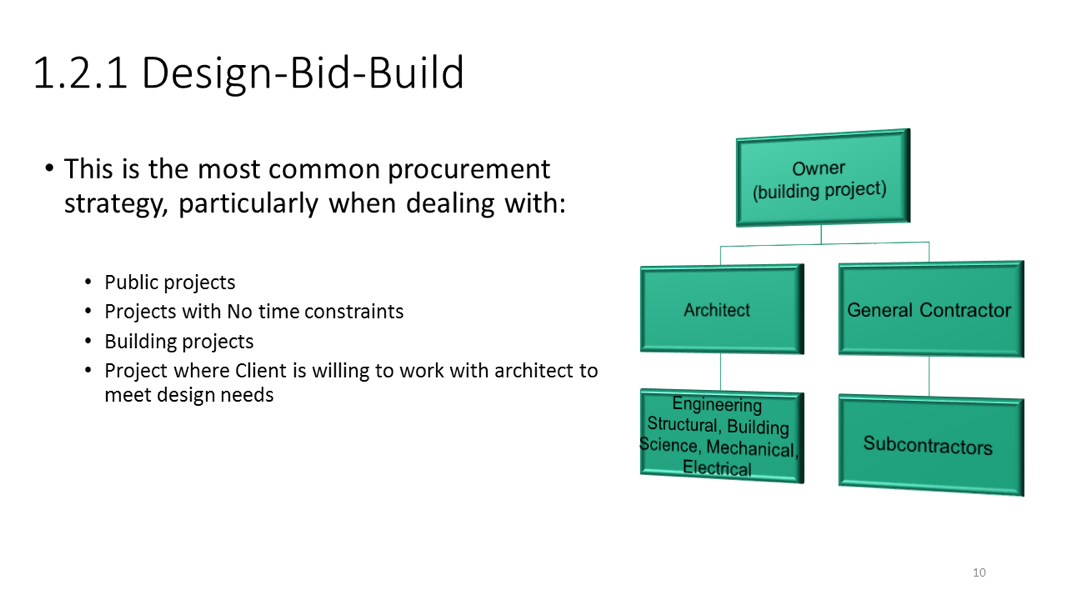 Storyline TextStoryline TextDesign-Bid-BuildMost common procurement strategyPublic projectsProjects with no time constraintsBuilding projectsProject where client is willing to work with architectDesign-Bid-BuildMost common procurement strategyPublic projectsProjects with no time constraintsBuilding projectsProject where client is willing to work with architectStoryline Visuals/AnimationStoryline Visuals/AnimationStoryline InteractivityDesign-Bid-Build  graphicDesign-Bid-Build  graphicVoice-over ScriptVoice-over ScriptVoice-over ScriptQuestions and CommentsQuestions and CommentsQuestions and CommentsI’m not certain what the  is depicting. Is it the reporting structure for the project? Other? Please let me know so that I can adjust the script, or feel free to make changes yourself.I’m not certain what the  is depicting. Is it the reporting structure for the project? Other? Please let me know so that I can adjust the script, or feel free to make changes yourself.I’m not certain what the  is depicting. Is it the reporting structure for the project? Other? Please let me know so that I can adjust the script, or feel free to make changes yourself.Slide #11Content SlideSlide TypeContent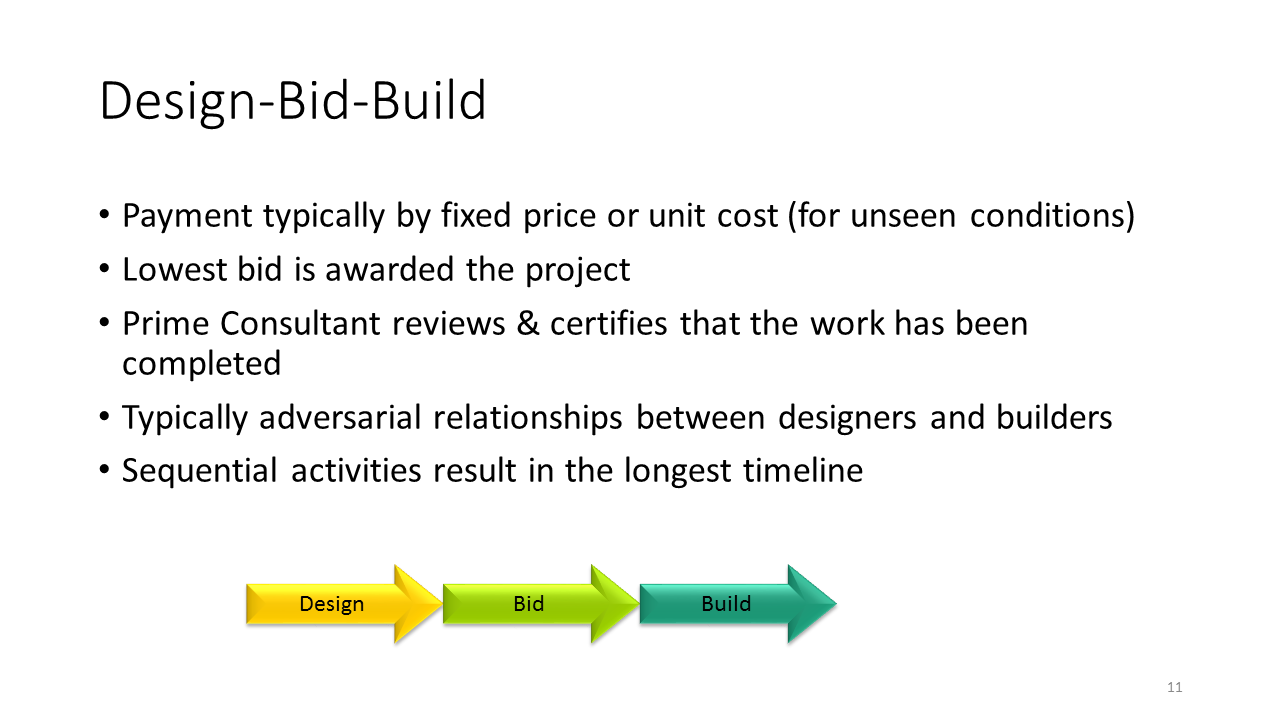 Storyline TextStoryline TextPayment typically by fixed price or unit costLowest bidthe projectSequential activities result in longest timelinePayment typically by fixed price or unit costLowest bidthe projectSequential activities result in longest timelineStoryline Visuals/AnimationStoryline Visuals/AnimationStoryline InteractivityDesign, bid, and build arrowsDesign, bid, and build arrowsVoice-over ScriptVoice-over ScriptVoice-over ScriptIn the Design-Bid-Build procurement strategy, payment is typically arranged by fixed price or unit cost. The lowest bidis awarded the project. The sequential order of the procurement activities in Design-Bid-Build results in the longest timeline of the procurement strategies. The design phase must be complete before the bid phase, which must be complete before the building phase. In this strategy, there is also typically an adversarial relationship between the designers and builders.In the Design-Bid-Build procurement strategy, payment is typically arranged by fixed price or unit cost. The lowest bidis awarded the project. The sequential order of the procurement activities in Design-Bid-Build results in the longest timeline of the procurement strategies. The design phase must be complete before the bid phase, which must be complete before the building phase. In this strategy, there is also typically an adversarial relationship between the designers and builders.In the Design-Bid-Build procurement strategy, payment is typically arranged by fixed price or unit cost. The lowest bidis awarded the project. The sequential order of the procurement activities in Design-Bid-Build results in the longest timeline of the procurement strategies. The design phase must be complete before the bid phase, which must be complete before the building phase. In this strategy, there is also typically an adversarial relationship between the designers and builders.Questions and CommentsQuestions and CommentsQuestions and CommentsSlide #12Content SlideSlide TypeContent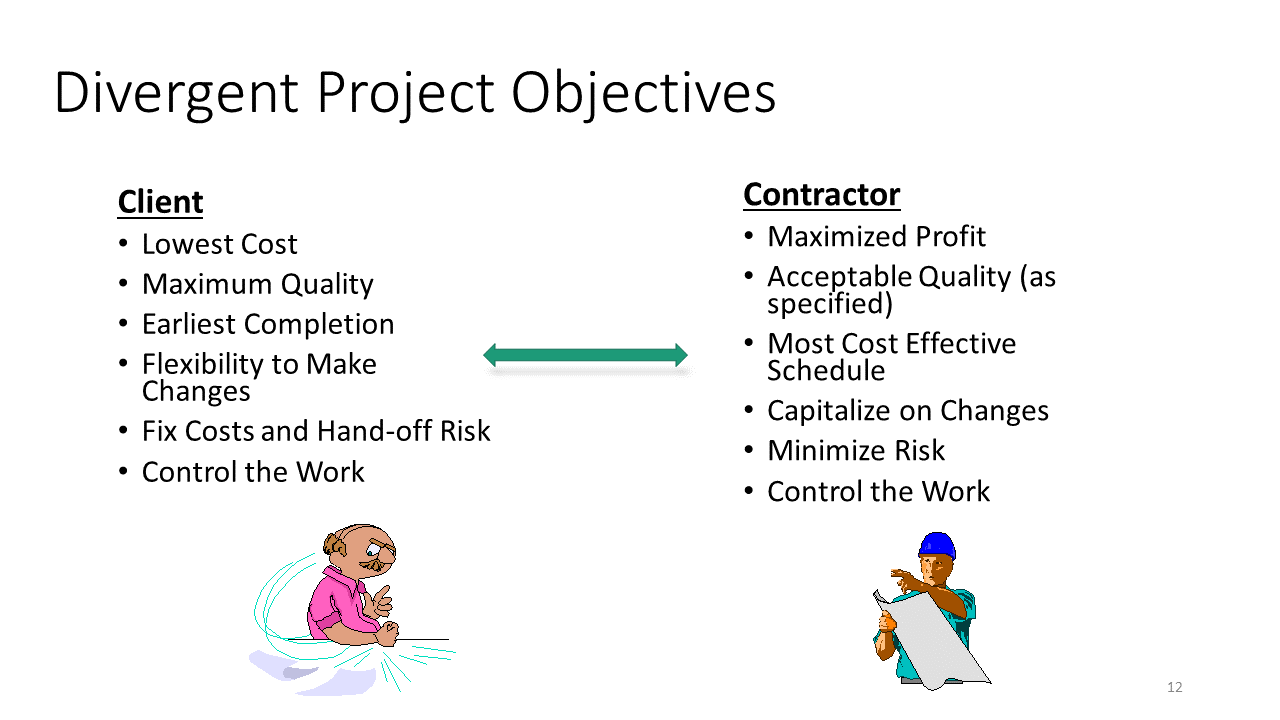 Storyline TextStoryline TextDivergent Project ObjectivesDivergent Project ObjectivesStoryline Visuals/AnimationStoryline Visuals/AnimationStoryline InteractivityVisual of client and visual of contractorSync animation of the table of project objectives with the scriptVisual of client and visual of contractorSync animation of the table of project objectives with the scriptInstead of just saying/showing the divergent objectives, could provide them in an ungraded drag-and-drop activity where students have to decide if an objective belongs to a client or a contractorCould show one item at a time and provide feedback after each one is placedCould also provide a skip/show solution option (which would be quicker for when students are reviewing the module)Voice-over ScriptVoice-over ScriptVoice-over ScriptThe adversarial relationship is caused by divergent project objectives between the client and the contractor.Script Option 1: All client, then all contractorThe client wants the lowest cost for the maximum quality at the earliest possible completion, while maintaining the flexibility to make changes and the ability to fix costs and hand-off risk, and controlling the work. In contrast, the contractor wants to maximize profit while achieving an acceptable specified quality, following a cost effective schedule, maintaining the ability to capitalize on changes, minimizing risk, and controlling the work.Script Option 2: Each point in order for both client and contractor…when it comes to cost, quality, schedule, changes, risk, and control.While the client is aiming for the lowest cost, the contractor is interested in maximizing profit.The client’s goal maximum quality, but the contractor’s goal is the acceptable quality specified in the project.The client is interested in the earliest project completion date, while the contractor wants to follow the most cost-effective schedule.The client wants the flexibility to make changes throughout the project, but the contractor wants to be able to capitalize on any changes that are made.While the client wishes to fix costs and hand-off risk, the contractor aims to minimize risk.Finally, both the client and the contractor want to control the work.The adversarial relationship is caused by divergent project objectives between the client and the contractor.Script Option 1: All client, then all contractorThe client wants the lowest cost for the maximum quality at the earliest possible completion, while maintaining the flexibility to make changes and the ability to fix costs and hand-off risk, and controlling the work. In contrast, the contractor wants to maximize profit while achieving an acceptable specified quality, following a cost effective schedule, maintaining the ability to capitalize on changes, minimizing risk, and controlling the work.Script Option 2: Each point in order for both client and contractor…when it comes to cost, quality, schedule, changes, risk, and control.While the client is aiming for the lowest cost, the contractor is interested in maximizing profit.The client’s goal maximum quality, but the contractor’s goal is the acceptable quality specified in the project.The client is interested in the earliest project completion date, while the contractor wants to follow the most cost-effective schedule.The client wants the flexibility to make changes throughout the project, but the contractor wants to be able to capitalize on any changes that are made.While the client wishes to fix costs and hand-off risk, the contractor aims to minimize risk.Finally, both the client and the contractor want to control the work.The adversarial relationship is caused by divergent project objectives between the client and the contractor.Script Option 1: All client, then all contractorThe client wants the lowest cost for the maximum quality at the earliest possible completion, while maintaining the flexibility to make changes and the ability to fix costs and hand-off risk, and controlling the work. In contrast, the contractor wants to maximize profit while achieving an acceptable specified quality, following a cost effective schedule, maintaining the ability to capitalize on changes, minimizing risk, and controlling the work.Script Option 2: Each point in order for both client and contractor…when it comes to cost, quality, schedule, changes, risk, and control.While the client is aiming for the lowest cost, the contractor is interested in maximizing profit.The client’s goal maximum quality, but the contractor’s goal is the acceptable quality specified in the project.The client is interested in the earliest project completion date, while the contractor wants to follow the most cost-effective schedule.The client wants the flexibility to make changes throughout the project, but the contractor wants to be able to capitalize on any changes that are made.While the client wishes to fix costs and hand-off risk, the contractor aims to minimize risk.Finally, both the client and the contractor want to control the work.Questions and CommentsQuestions and CommentsQuestions and CommentsTwo script options (see above):Script Option 1: All client, then all contractorScript Option 2: Each point in order for both client and contractorTwo script options (see above):Script Option 1: All client, then all contractorScript Option 2: Each point in order for both client and contractorTwo script options (see above):Script Option 1: All client, then all contractorScript Option 2: Each point in order for both client and contractorSlide #13Content SlideSlide TypeContent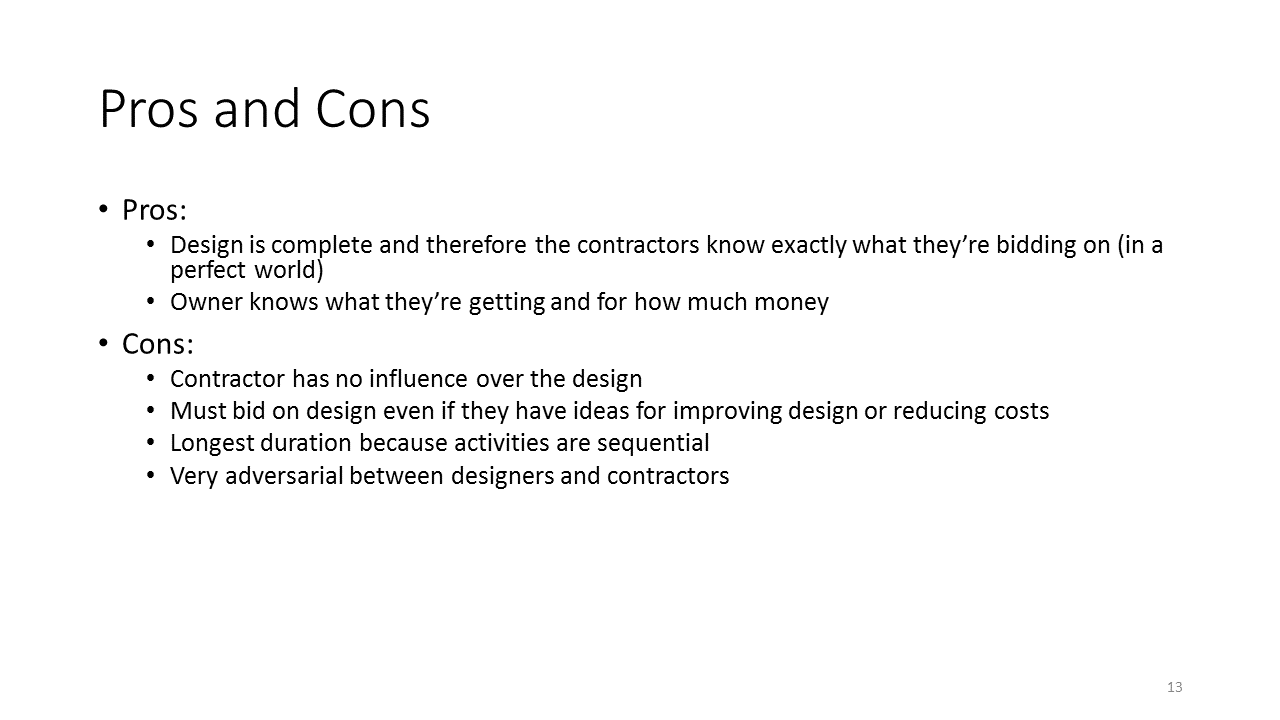 Storyline TextStoryline TextAdvantagesContractors know what they are bidding onOwners know what they are gettingDisadvantagesContractor has no influence over designContractor must bid on design as-isLongest procurement duration because activities are sequentialAdversarial relationship between designers and contractorsAdvantagesContractors know what they are bidding onOwners know what they are gettingDisadvantagesContractor has no influence over designContractor must bid on design as-isLongest procurement duration because activities are sequentialAdversarial relationship between designers and contractorsStoryline Visuals/AnimationStoryline Visuals/AnimationStoryline InteractivityInstead of just saying/showing the pros and cons, could provide them in an ungraded drag-and-drop activity where students have to decide if an item is to a pro or a con (though maybe only if not done in the divergent project objectives slide previously)Could show one item at a time and provide feedback after each one is placedCould also provide a skip/show solution option (which would be quicker for when students are reviewing the module)Voice-over ScriptVoice-over ScriptVoice-over ScriptThere are a number of advantages and disadvantages to the Design-Bid-Build procurement strategy. Because the design is completed ahead of time, an advantage is that the contractors know exactly what they are bidding on, while the owners know what they are getting and for what price.The disadvantages are that the contractor has no influence over the design and they must bid on the design as-is, even if they have ideas for improvement or for reducing costs. The Design-Bid-Build strategy also has the longest procurement duration because the activities are sequential. Finally, the relationship between designers and contractors is very adversarial. There are a number of advantages and disadvantages to the Design-Bid-Build procurement strategy. Because the design is completed ahead of time, an advantage is that the contractors know exactly what they are bidding on, while the owners know what they are getting and for what price.The disadvantages are that the contractor has no influence over the design and they must bid on the design as-is, even if they have ideas for improvement or for reducing costs. The Design-Bid-Build strategy also has the longest procurement duration because the activities are sequential. Finally, the relationship between designers and contractors is very adversarial. There are a number of advantages and disadvantages to the Design-Bid-Build procurement strategy. Because the design is completed ahead of time, an advantage is that the contractors know exactly what they are bidding on, while the owners know what they are getting and for what price.The disadvantages are that the contractor has no influence over the design and they must bid on the design as-is, even if they have ideas for improvement or for reducing costs. The Design-Bid-Build strategy also has the longest procurement duration because the activities are sequential. Finally, the relationship between designers and contractors is very adversarial. Questions and CommentsQuestions and CommentsQuestions and CommentsPossible to change pros and cons to advantages and disadvantages (or other?) to maintain consistency of language throughout the unit?Possible to change pros and cons to advantages and disadvantages (or other?) to maintain consistency of language throughout the unit?Possible to change pros and cons to advantages and disadvantages (or other?) to maintain consistency of language throughout the unit?Slide #14Content SlideSlide TypeContent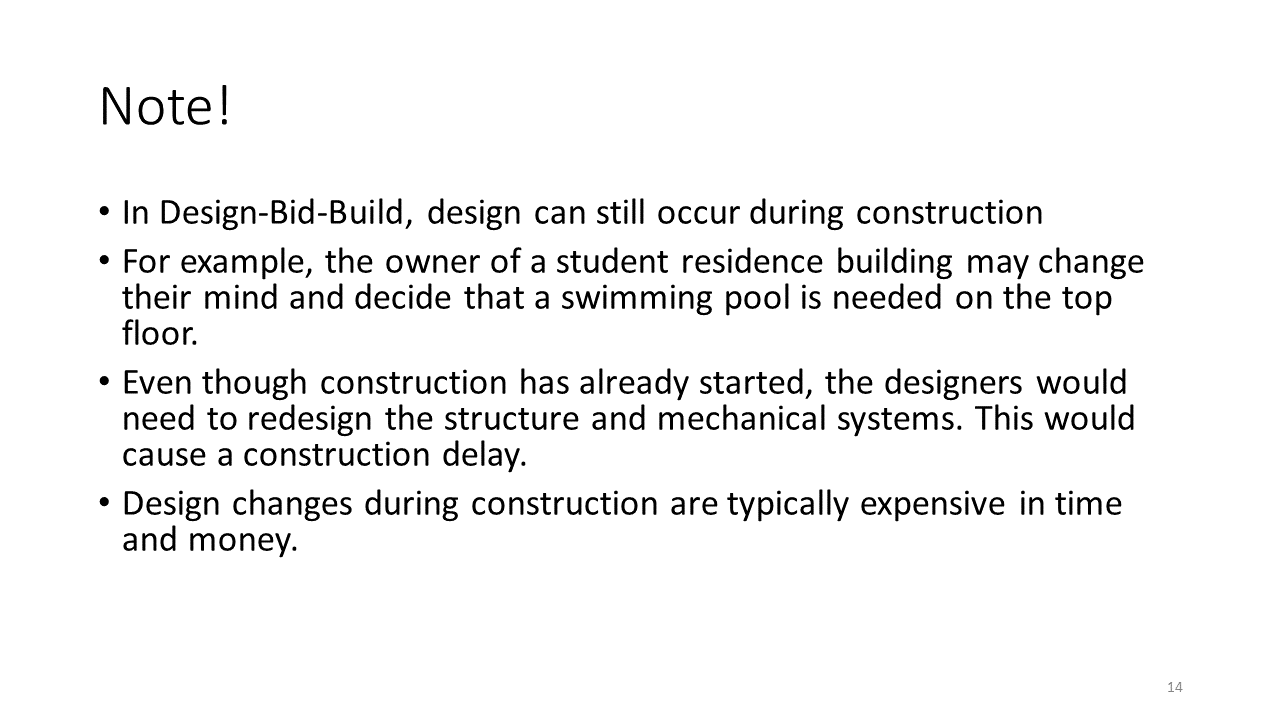 Storyline TextStoryline TextDesign can still occur during constructionDesign changes during construction are expensive in time and moneyDesign can still occur during constructionDesign changes during construction are expensive in time and moneyStoryline Visuals/AnimationStoryline Visuals/AnimationStoryline InteractivityGraphics depicting the example of changes during constructionGraphics depicting the example of changes during constructionVoice-over ScriptVoice-over ScriptVoice-over ScriptIt is important to note that in Design-Bid-Build, design can still occur during the construction phase. For example, the owner of a student residence building may change her mind and decide that a swimming pool is needed on the top floor. Even though construction has already started, the designers would need to redesign the structure and mechanical systems. This would cause a construction delay. Design changes during construction are typically expensive in time and money.It is important to note that in Design-Bid-Build, design can still occur during the construction phase. For example, the owner of a student residence building may change her mind and decide that a swimming pool is needed on the top floor. Even though construction has already started, the designers would need to redesign the structure and mechanical systems. This would cause a construction delay. Design changes during construction are typically expensive in time and money.It is important to note that in Design-Bid-Build, design can still occur during the construction phase. For example, the owner of a student residence building may change her mind and decide that a swimming pool is needed on the top floor. Even though construction has already started, the designers would need to redesign the structure and mechanical systems. This would cause a construction delay. Design changes during construction are typically expensive in time and money.Questions and CommentsQuestions and CommentsQuestions and CommentsSlide #15Content SlideSlide TypeContent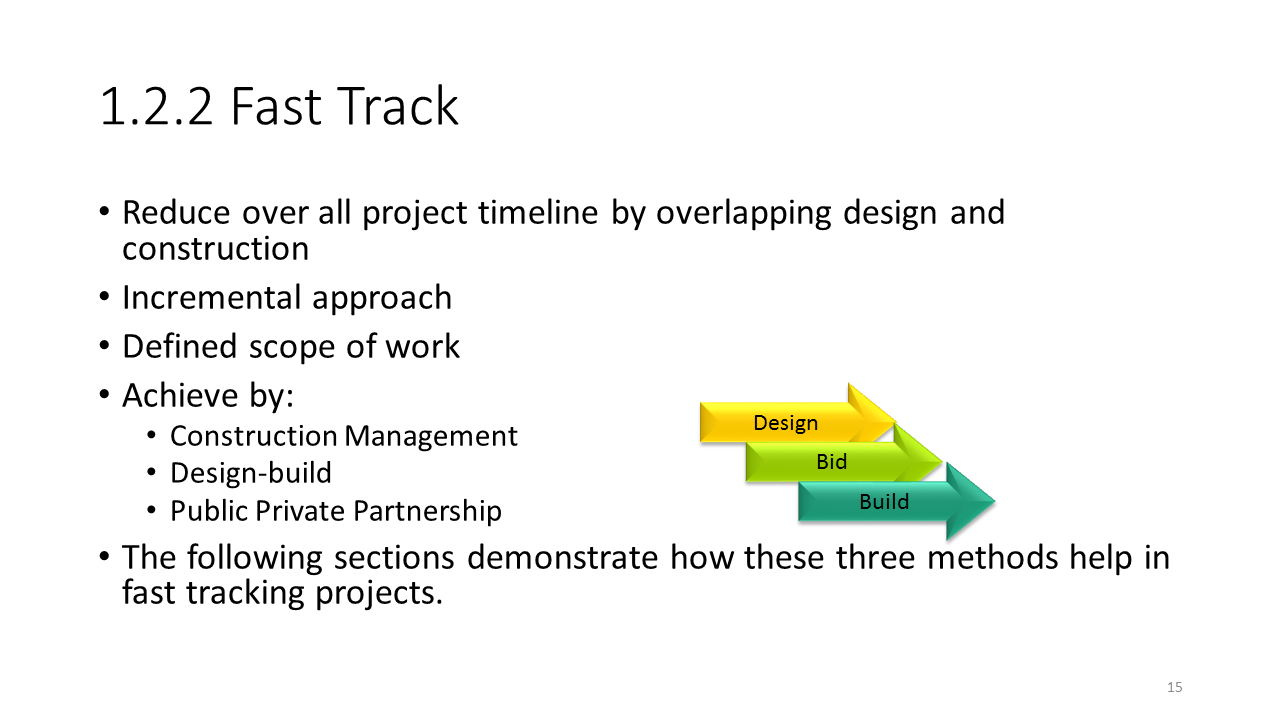 Storyline TextStoryline TextFast TrackConstruction ManagementDesign-BuildPublic Private PartnershipFast TrackConstruction ManagementDesign-BuildPublic Private PartnershipStoryline Visuals/AnimationStoryline Visuals/AnimationStoryline InteractivityOverlapping design, bid, build arrowsOverlapping design, bid, build arrowsPossible option: Student can select to learn about Construction Management, Design-Build, or Public Private Partnership and return to this slide after the selected path is complete (if order is not important)Voice-over ScriptVoice-over ScriptVoice-over ScriptIn contrast to Design-Bid-Build, Fast Track procurement strategies reduce the overall project timeline by overlapping design and construction. It is an incremental approach, and is defined by the scope of the work. Fast Track is achieved Construction Management, Design-Build or Public Private Partnership. The following sections demonstrate how these three methods help in fast tracking projects.In contrast to Design-Bid-Build, Fast Track procurement strategies reduce the overall project timeline by overlapping design and construction. It is an incremental approach, and is defined by the scope of the work. Fast Track is achieved Construction Management, Design-Build or Public Private Partnership. The following sections demonstrate how these three methods help in fast tracking projects.In contrast to Design-Bid-Build, Fast Track procurement strategies reduce the overall project timeline by overlapping design and construction. It is an incremental approach, and is defined by the scope of the work. Fast Track is achieved Construction Management, Design-Build or Public Private Partnership. The following sections demonstrate how these three methods help in fast tracking projects.Questions and CommentsQuestions and CommentsQuestions and CommentsVery unclear what the “achieve by” points mean and if the chart on the right corresponds to the words they are aligned with.Very unclear what the “achieve by” points mean and if the chart on the right corresponds to the words they are aligned with.Very unclear what the “achieve by” points mean and if the chart on the right corresponds to the words they are aligned with.Slide #16Content SlideSlide TypeContent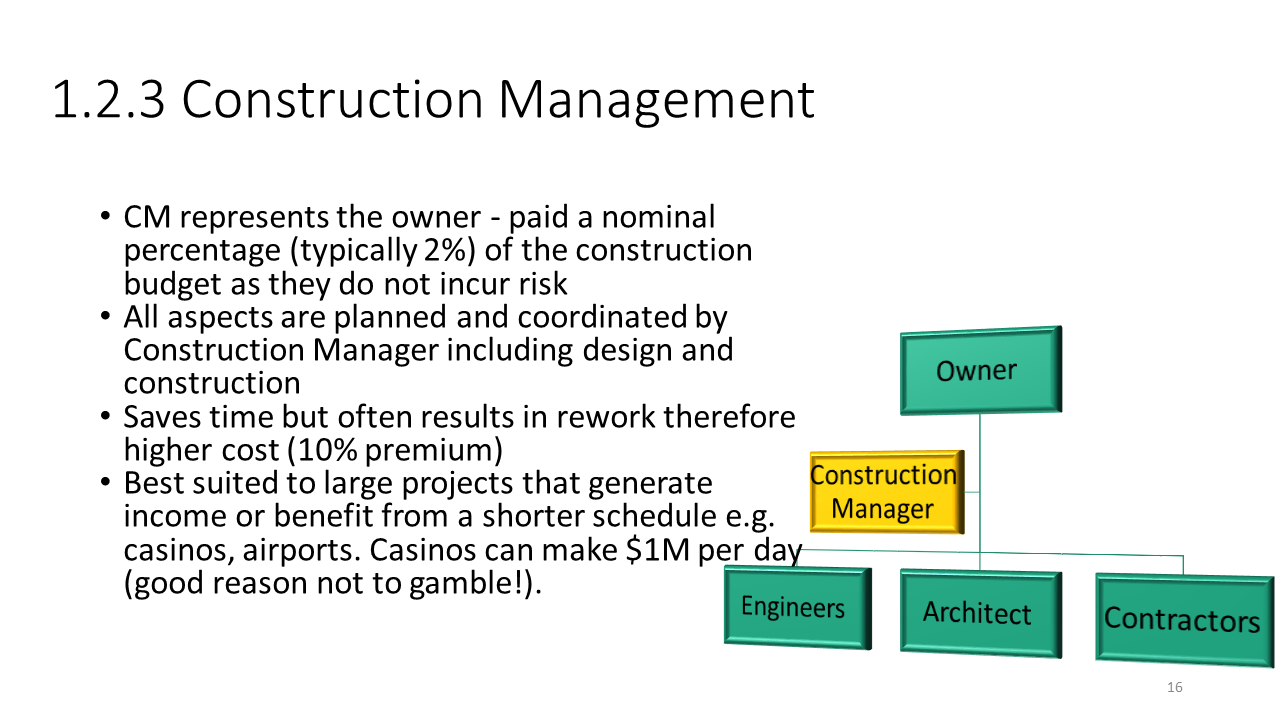 Storyline TextStoryline TextFast Track – Construction ManagementConstruction Manager (CM) represents the ownerAll aspects of project planned and coordinated by CMStrategy saves time but often results in rework and higher costsBest suited to large projects that generate income or benefit from earlier completionFast Track – Construction ManagementConstruction Manager (CM) represents the ownerAll aspects of project planned and coordinated by CMStrategy saves time but often results in rework and higher costsBest suited to large projects that generate income or benefit from earlier completionStoryline Visuals/AnimationStoryline Visuals/AnimationStoryline InteractivityConstruction management  diagramCasino photo or icon? Airport photo or icon?Construction management  diagramCasino photo or icon? Airport photo or icon?Voice-over ScriptVoice-over ScriptVoice-over ScriptThe first Fast Track procurement strategy is called Construction Management. The Construction Manager represents the project owner, and is paid a nominal percentage, which is typically 2 percent, of the construction budget as they do not incur risk. All aspects of the project are planned and coordinated by the Construction Manager, including both design and construction. This strategy saves time but often results in rework, and therefore higher costs, such as a 10% premium. Construction Management is best suited to large projects that generate income or that benefit from earlier completion, such as casinos and airports. For example, casinos can make one million dollars per day, so they can quickly recover any extra costs incurred during construction.In the Construction Management strategy, the owner is at the top of the  The Construction Manager acts as a link between the owner and the Engineers, Architect, and Contractors at the next level.The first Fast Track procurement strategy is called Construction Management. The Construction Manager represents the project owner, and is paid a nominal percentage, which is typically 2 percent, of the construction budget as they do not incur risk. All aspects of the project are planned and coordinated by the Construction Manager, including both design and construction. This strategy saves time but often results in rework, and therefore higher costs, such as a 10% premium. Construction Management is best suited to large projects that generate income or that benefit from earlier completion, such as casinos and airports. For example, casinos can make one million dollars per day, so they can quickly recover any extra costs incurred during construction.In the Construction Management strategy, the owner is at the top of the  The Construction Manager acts as a link between the owner and the Engineers, Architect, and Contractors at the next level.The first Fast Track procurement strategy is called Construction Management. The Construction Manager represents the project owner, and is paid a nominal percentage, which is typically 2 percent, of the construction budget as they do not incur risk. All aspects of the project are planned and coordinated by the Construction Manager, including both design and construction. This strategy saves time but often results in rework, and therefore higher costs, such as a 10% premium. Construction Management is best suited to large projects that generate income or that benefit from earlier completion, such as casinos and airports. For example, casinos can make one million dollars per day, so they can quickly recover any extra costs incurred during construction.In the Construction Management strategy, the owner is at the top of the  The Construction Manager acts as a link between the owner and the Engineers, Architect, and Contractors at the next level.Questions and CommentsQuestions and CommentsQuestions and CommentsUnclear if the 10% premium is a set expectation for every project or if it is just an exampleAgain, I’m not certain what language to use when explaining the  (see comment for Design-Bid-Build hierarchy above)Unclear if the 10% premium is a set expectation for every project or if it is just an exampleAgain, I’m not certain what language to use when explaining the  (see comment for Design-Bid-Build hierarchy above)Unclear if the 10% premium is a set expectation for every project or if it is just an exampleAgain, I’m not certain what language to use when explaining the  (see comment for Design-Bid-Build hierarchy above)Slide #17Content SlideSlide TypeContent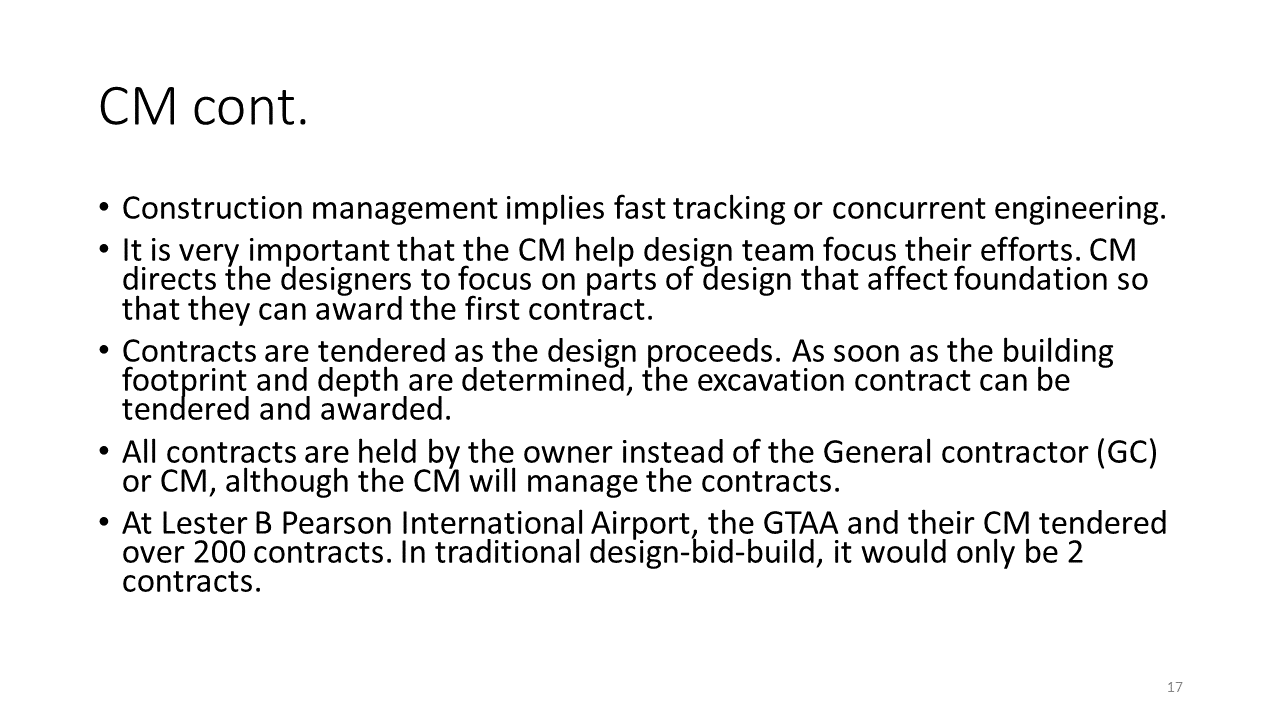 Storyline TextStoryline TextCM implies fast tracking or concurrent engineeringThe CM helps the design team focus their effortsContracts are tendered as the design proceedsAll contracts are held by the ownerCM implies fast tracking or concurrent engineeringThe CM helps the design team focus their effortsContracts are tendered as the design proceedsAll contracts are held by the ownerStoryline Visuals/AnimationStoryline Visuals/AnimationStoryline InteractivityPhoto of Lester B. Pearson International AirportPhoto of Lester B. Pearson International AirportVoice-over ScriptVoice-over ScriptVoice-over ScriptConstruction Management implies fast tracking or concurrent engineering. It is very important that the Construction Manager help the design team focus their efforts. he Construction Manager direct the designers to first focus on parts of the design that affect the foundation so that they can award the . All contracts are held by the owner instead of the General Contractor or Construction Manager, even though the Construction Manager will manage the contracts.Contracts are tendered as the design proceeds. s soon as the building footprint and depth are determined, the excavation contract can be tendered and awarded. This method results in a large number of contracts. For example, at Lester B. Pearson Airport in Toronto, the Greater Toronto Airports Authority and their Construction Manager tendered over 200 contracts. In a traditional Design-Bid-Build strategy, there would only have been two contracts.Construction Management implies fast tracking or concurrent engineering. It is very important that the Construction Manager help the design team focus their efforts. he Construction Manager direct the designers to first focus on parts of the design that affect the foundation so that they can award the . All contracts are held by the owner instead of the General Contractor or Construction Manager, even though the Construction Manager will manage the contracts.Contracts are tendered as the design proceeds. s soon as the building footprint and depth are determined, the excavation contract can be tendered and awarded. This method results in a large number of contracts. For example, at Lester B. Pearson Airport in Toronto, the Greater Toronto Airports Authority and their Construction Manager tendered over 200 contracts. In a traditional Design-Bid-Build strategy, there would only have been two contracts.Construction Management implies fast tracking or concurrent engineering. It is very important that the Construction Manager help the design team focus their efforts. he Construction Manager direct the designers to first focus on parts of the design that affect the foundation so that they can award the . All contracts are held by the owner instead of the General Contractor or Construction Manager, even though the Construction Manager will manage the contracts.Contracts are tendered as the design proceeds. s soon as the building footprint and depth are determined, the excavation contract can be tendered and awarded. This method results in a large number of contracts. For example, at Lester B. Pearson Airport in Toronto, the Greater Toronto Airports Authority and their Construction Manager tendered over 200 contracts. In a traditional Design-Bid-Build strategy, there would only have been two contracts.Questions and CommentsQuestions and CommentsQuestions and CommentsSlide #18Content SlideSlide TypeContent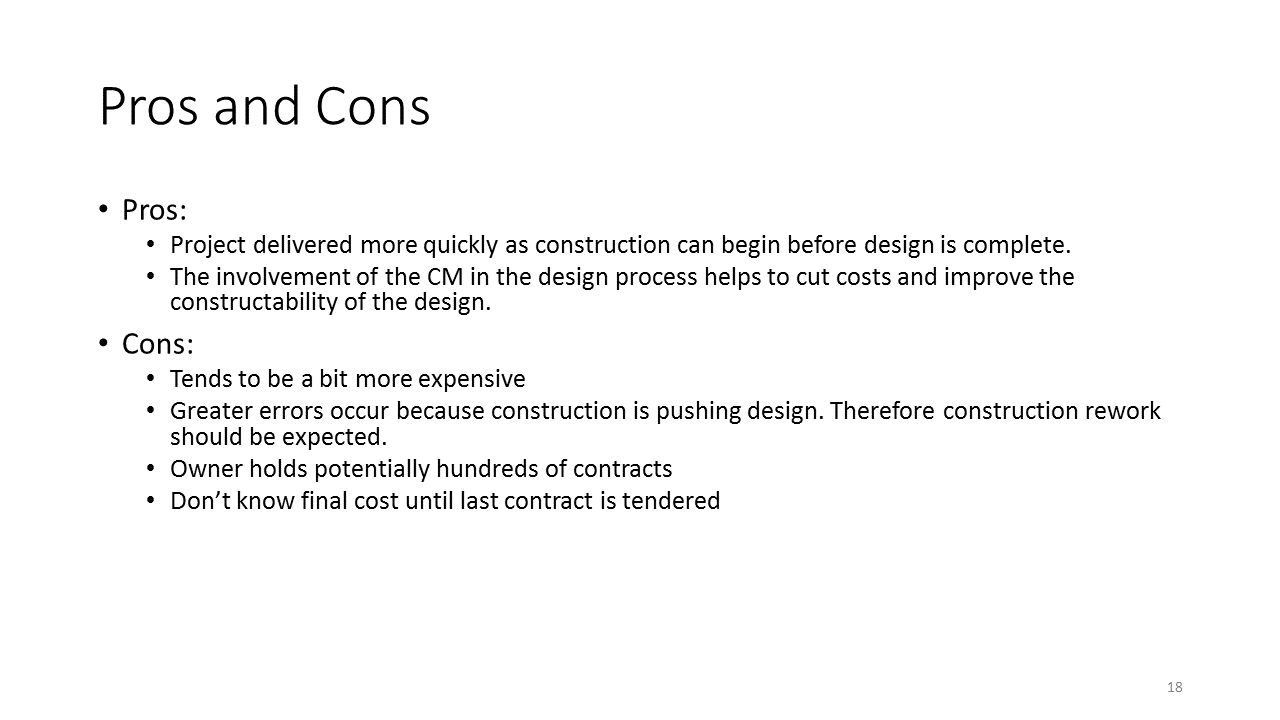 Storyline TextStoryline TextAdvantagesProject delivered more quicklyConstruction can begin before design is completeInvolvement of CM in design process helps to cut costs and improve constructability of designDisadvantagesTends to be more expensiveGreater number of errors because construction pushes designConstruction rework should be expectedOwner potentially holds hundreds of contractsFinal cost of project unknown until last contract tenderedAdvantagesProject delivered more quicklyConstruction can begin before design is completeInvolvement of CM in design process helps to cut costs and improve constructability of designDisadvantagesTends to be more expensiveGreater number of errors because construction pushes designConstruction rework should be expectedOwner potentially holds hundreds of contractsFinal cost of project unknown until last contract tenderedStoryline Visuals/AnimationStoryline Visuals/AnimationStoryline InteractivityInstead of just saying/showing the pros and cons, could provide them in an ungraded drag-and-drop activity where students have to decide if an item is to a pro or a conCould show one item at a time and provide feedback after each one is placedCould also provide a skip/show solution option (which would be quicker for when students are reviewing the module)Voice-over ScriptVoice-over ScriptVoice-over ScriptThere are a number of advantages and disadvantages to the Construction Management procurement strategy. One advantage is that the project will be delivered more quickly than other strategies, as construction can begin before design is complete. Another advantage is that the involvement of the Construction Manager in the design process helps to cut costs and improve the constructability of the design. Disadvantages of the Construction Management strategy are that projects tend to be a bit more expensive, and there are a greater number of errors because construction is pushing design, meaning that construction rework should be expected. Further disadvantages are that the owner potentially holds hundreds of different contracts, and the final cost of the project is unknown until the last contract is tendered.There are a number of advantages and disadvantages to the Construction Management procurement strategy. One advantage is that the project will be delivered more quickly than other strategies, as construction can begin before design is complete. Another advantage is that the involvement of the Construction Manager in the design process helps to cut costs and improve the constructability of the design. Disadvantages of the Construction Management strategy are that projects tend to be a bit more expensive, and there are a greater number of errors because construction is pushing design, meaning that construction rework should be expected. Further disadvantages are that the owner potentially holds hundreds of different contracts, and the final cost of the project is unknown until the last contract is tendered.There are a number of advantages and disadvantages to the Construction Management procurement strategy. One advantage is that the project will be delivered more quickly than other strategies, as construction can begin before design is complete. Another advantage is that the involvement of the Construction Manager in the design process helps to cut costs and improve the constructability of the design. Disadvantages of the Construction Management strategy are that projects tend to be a bit more expensive, and there are a greater number of errors because construction is pushing design, meaning that construction rework should be expected. Further disadvantages are that the owner potentially holds hundreds of different contracts, and the final cost of the project is unknown until the last contract is tendered.Questions and CommentsQuestions and CommentsQuestions and CommentsSlide #19Content SlideSlide TypeContent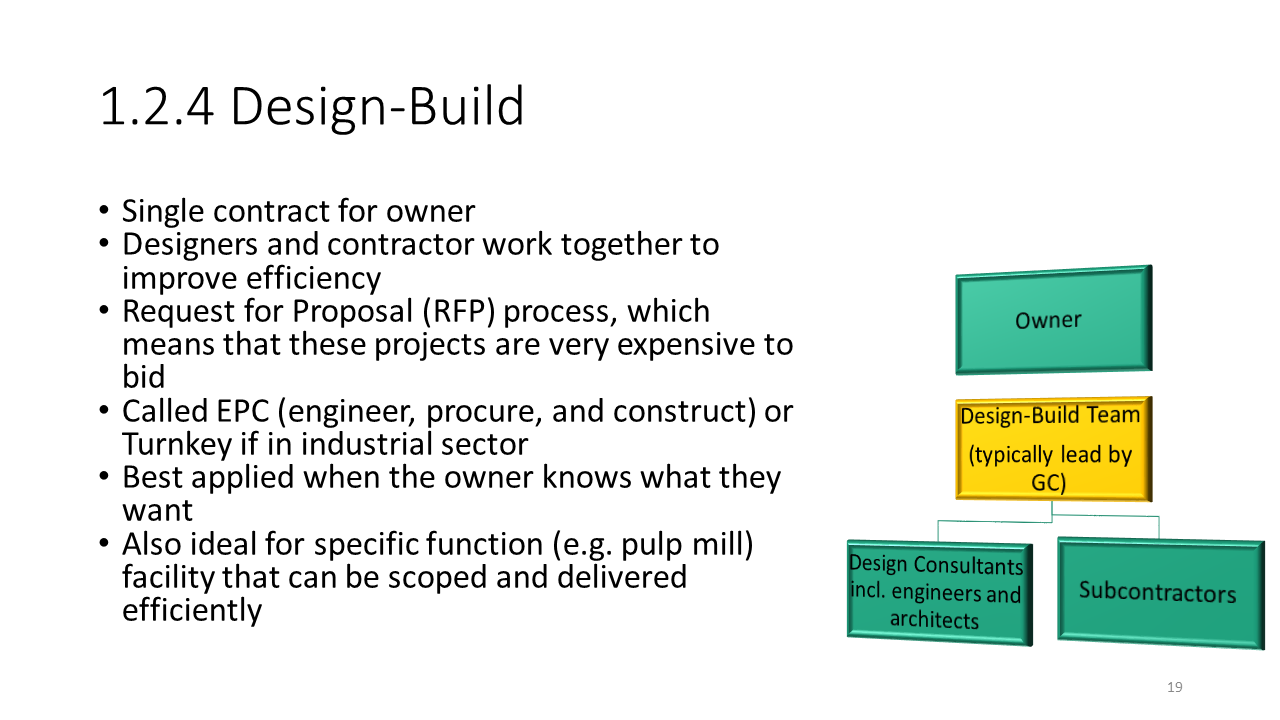 Storyline TextStoryline TextFast Track – Design-BuildEPC (engineer, procure, construct)Single contract for ownerDesigners and contractor work together to improve efficiencyRequest for Proposal (RFP) process usedProjects are expensive to bidBest applied when owner knows what she wantsIdeal for specific function facilitiesFast Track – Design-BuildEPC (engineer, procure, construct)Single contract for ownerDesigners and contractor work together to improve efficiencyRequest for Proposal (RFP) process usedProjects are expensive to bidBest applied when owner knows what she wantsIdeal for specific function facilitiesStoryline Visuals/AnimationStoryline Visuals/AnimationStoryline InteractivityDesign-build  diagramPulp mill photo?Design-build  diagramPulp mill photo?Voice-over ScriptVoice-over ScriptVoice-over ScriptThe next Fast Track procurement is called Design-Build. It is also known as EPC, which stands for engineer, procure, and construct, or Turnkey if the project is in the industrial sector.In the Design-Build strategy there is only a single contract for the owner. The designers and contractor work together to improve efficiency of the project. A Request for Proposal, or RFP, process is used, which leads to projects that are very expensive to bid. The best application of this strategy is when the owner knows what she wants. It is also ideal for specific function facilities, such as a pulp mill, that can be scoped and delivered efficiently. In the Design-Build strategy, the owner is at the top of the Design Consultants (including engineers and architects), and the subcontractorsThe next Fast Track procurement is called Design-Build. It is also known as EPC, which stands for engineer, procure, and construct, or Turnkey if the project is in the industrial sector.In the Design-Build strategy there is only a single contract for the owner. The designers and contractor work together to improve efficiency of the project. A Request for Proposal, or RFP, process is used, which leads to projects that are very expensive to bid. The best application of this strategy is when the owner knows what she wants. It is also ideal for specific function facilities, such as a pulp mill, that can be scoped and delivered efficiently. In the Design-Build strategy, the owner is at the top of the Design Consultants (including engineers and architects), and the subcontractorsThe next Fast Track procurement is called Design-Build. It is also known as EPC, which stands for engineer, procure, and construct, or Turnkey if the project is in the industrial sector.In the Design-Build strategy there is only a single contract for the owner. The designers and contractor work together to improve efficiency of the project. A Request for Proposal, or RFP, process is used, which leads to projects that are very expensive to bid. The best application of this strategy is when the owner knows what she wants. It is also ideal for specific function facilities, such as a pulp mill, that can be scoped and delivered efficiently. In the Design-Build strategy, the owner is at the top of the Design Consultants (including engineers and architects), and the subcontractorsQuestions and CommentsQuestions and CommentsQuestions and CommentsAgain, I’m not certain what language to use when explaining the  (see comment for Design-Bid-Build hierarchy above)Again, I’m not certain what language to use when explaining the  (see comment for Design-Bid-Build hierarchy above)Again, I’m not certain what language to use when explaining the  (see comment for Design-Bid-Build hierarchy above)Slide #20-21Content SlideSlide TypeContent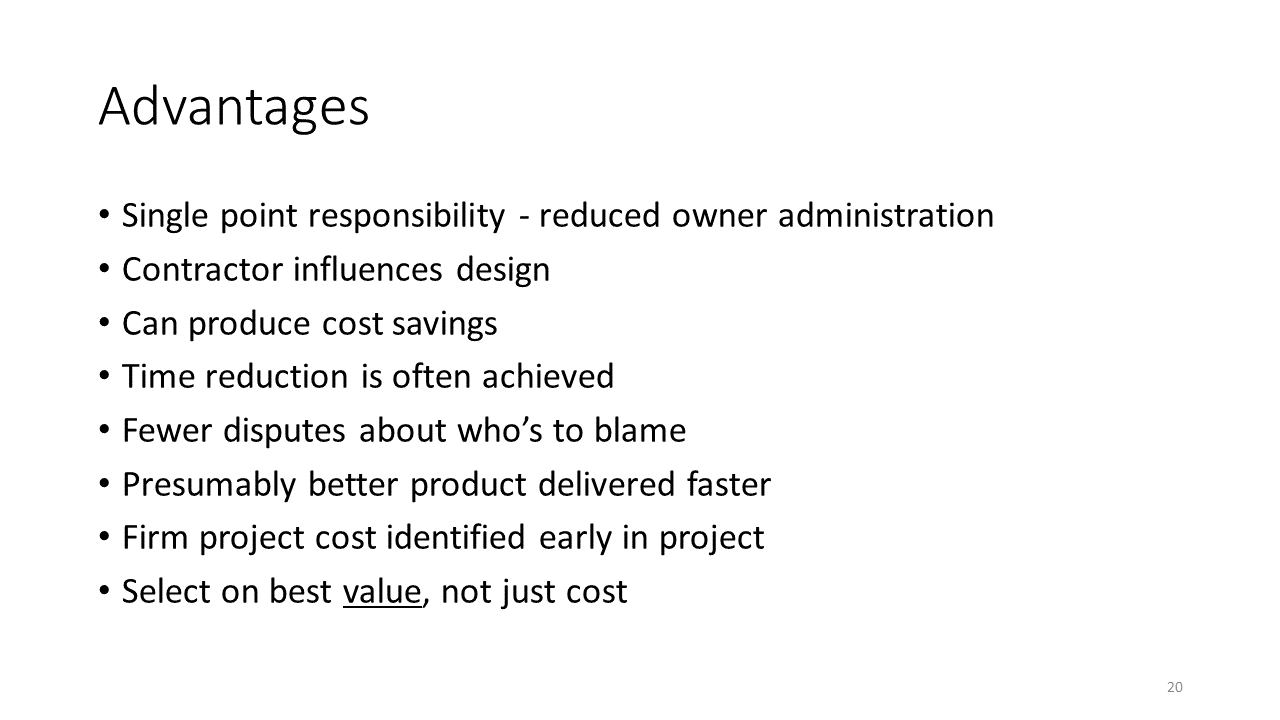 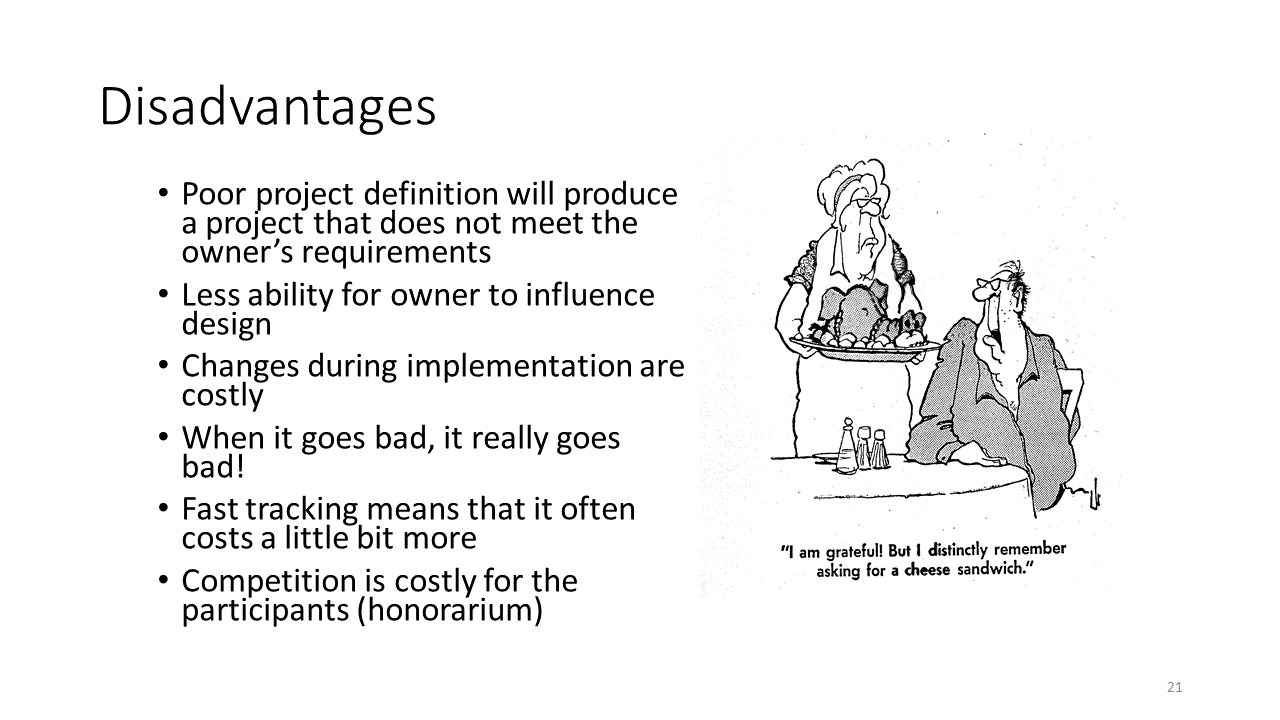 Storyline TextStoryline TextAdvantagesSingle point of responsibility and reduced owner administrationContractor influences designPotential cost savings and time reductionFewer disputes about blame for errorsPresumably, better product delivered fasterFirm project costs identified earlyDesign chosen on best value, not lowest overall costDisadvantagesPoor project definition produce project that does not meet requirementsDecreased ability for owner to influence designHigh costs of changes made during implementationIf the project goes bad, it tends to go really badFast tracking means higher costCompetition in RFP process is expensiveAdvantagesSingle point of responsibility and reduced owner administrationContractor influences designPotential cost savings and time reductionFewer disputes about blame for errorsPresumably, better product delivered fasterFirm project costs identified earlyDesign chosen on best value, not lowest overall costDisadvantagesPoor project definition produce project that does not meet requirementsDecreased ability for owner to influence designHigh costs of changes made during implementationIf the project goes bad, it tends to go really badFast tracking means higher costCompetition in RFP process is expensiveStoryline Visuals/AnimationStoryline Visuals/AnimationStoryline InteractivityGraphic depicting one party not getting what they wantGraphic depicting one party not getting what they wantInstead of just saying/showing the pros and cons, could provide them in an ungraded drag-and-drop activity where students have to decide if an item is to a pro or a conCould show one item at a time and provide feedback after each one is placedCould also provide a skip/show solution option (which would be quicker for when students are reviewing the module)Voice-over ScriptVoice-over ScriptVoice-over ScriptThere are a number of advantages and disadvantages to the Design-Build procurement strategy. One advantage is the single point of responsibility in the project, which reduces owner administration. Another advantage is that the contractor influences the design, which can produce cost savings and time reduction, and ultimately results in fewer disputes about who is to blame for errors. Presumably this strategy leads to a better product delivered faster. Further advantages are that firm project costs are identified early in the project, and the project design is chosen based on the best value, not just the lowest overall cost.A disadvantage of the Design-Build strategy is that a poor project definition will produce a project that does not meet the owner’s requirements. Other disadvantages are the decreased ability for the owner to influence the design, and high costs of any changes made during implementation. With the Design-Build strategy, if the project goes bad, it tends to go really bad. Fast tracking means that the project often has a higher cost, and the RFP process means that competition is costly for the participants.There are a number of advantages and disadvantages to the Design-Build procurement strategy. One advantage is the single point of responsibility in the project, which reduces owner administration. Another advantage is that the contractor influences the design, which can produce cost savings and time reduction, and ultimately results in fewer disputes about who is to blame for errors. Presumably this strategy leads to a better product delivered faster. Further advantages are that firm project costs are identified early in the project, and the project design is chosen based on the best value, not just the lowest overall cost.A disadvantage of the Design-Build strategy is that a poor project definition will produce a project that does not meet the owner’s requirements. Other disadvantages are the decreased ability for the owner to influence the design, and high costs of any changes made during implementation. With the Design-Build strategy, if the project goes bad, it tends to go really bad. Fast tracking means that the project often has a higher cost, and the RFP process means that competition is costly for the participants.There are a number of advantages and disadvantages to the Design-Build procurement strategy. One advantage is the single point of responsibility in the project, which reduces owner administration. Another advantage is that the contractor influences the design, which can produce cost savings and time reduction, and ultimately results in fewer disputes about who is to blame for errors. Presumably this strategy leads to a better product delivered faster. Further advantages are that firm project costs are identified early in the project, and the project design is chosen based on the best value, not just the lowest overall cost.A disadvantage of the Design-Build strategy is that a poor project definition will produce a project that does not meet the owner’s requirements. Other disadvantages are the decreased ability for the owner to influence the design, and high costs of any changes made during implementation. With the Design-Build strategy, if the project goes bad, it tends to go really bad. Fast tracking means that the project often has a higher cost, and the RFP process means that competition is costly for the participants.Questions and CommentsQuestions and CommentsQuestions and CommentsSlide #22Content SlideSlide TypeContent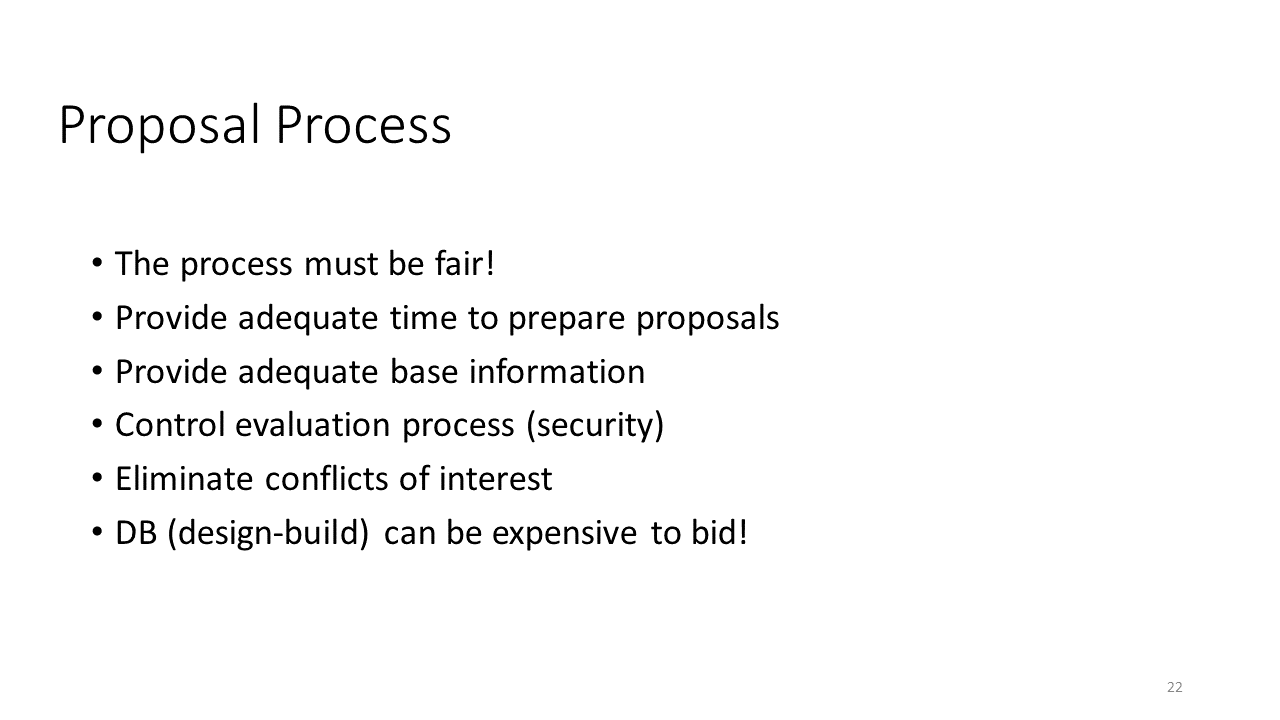 Storyline TextStoryline TextProposal ProcessFairAdequate timeAdequate base informationControlled and secure processConflicts of interest eliminatedDesign-Build projects can be expensive to bidProposal ProcessFairAdequate timeAdequate base informationControlled and secure processConflicts of interest eliminatedDesign-Build projects can be expensive to bidStoryline Visuals/AnimationStoryline Visuals/AnimationStoryline InteractivityVoice-over ScriptVoice-over ScriptVoice-over ScriptThe proposal process is an integral part of this strategy. The process must be fair, and bidders must be provided both adequate time to prepare proposals, and adequate base information. The evaluation process must be controlled and secure, and conflicts of interest must be eliminated. Keep in mind that Design-Build projects can be expensive to bid!The proposal process is an integral part of this strategy. The process must be fair, and bidders must be provided both adequate time to prepare proposals, and adequate base information. The evaluation process must be controlled and secure, and conflicts of interest must be eliminated. Keep in mind that Design-Build projects can be expensive to bid!The proposal process is an integral part of this strategy. The process must be fair, and bidders must be provided both adequate time to prepare proposals, and adequate base information. The evaluation process must be controlled and secure, and conflicts of interest must be eliminated. Keep in mind that Design-Build projects can be expensive to bid!Questions and CommentsQuestions and CommentsQuestions and CommentsSlide #23Content SlideSlide TypeContent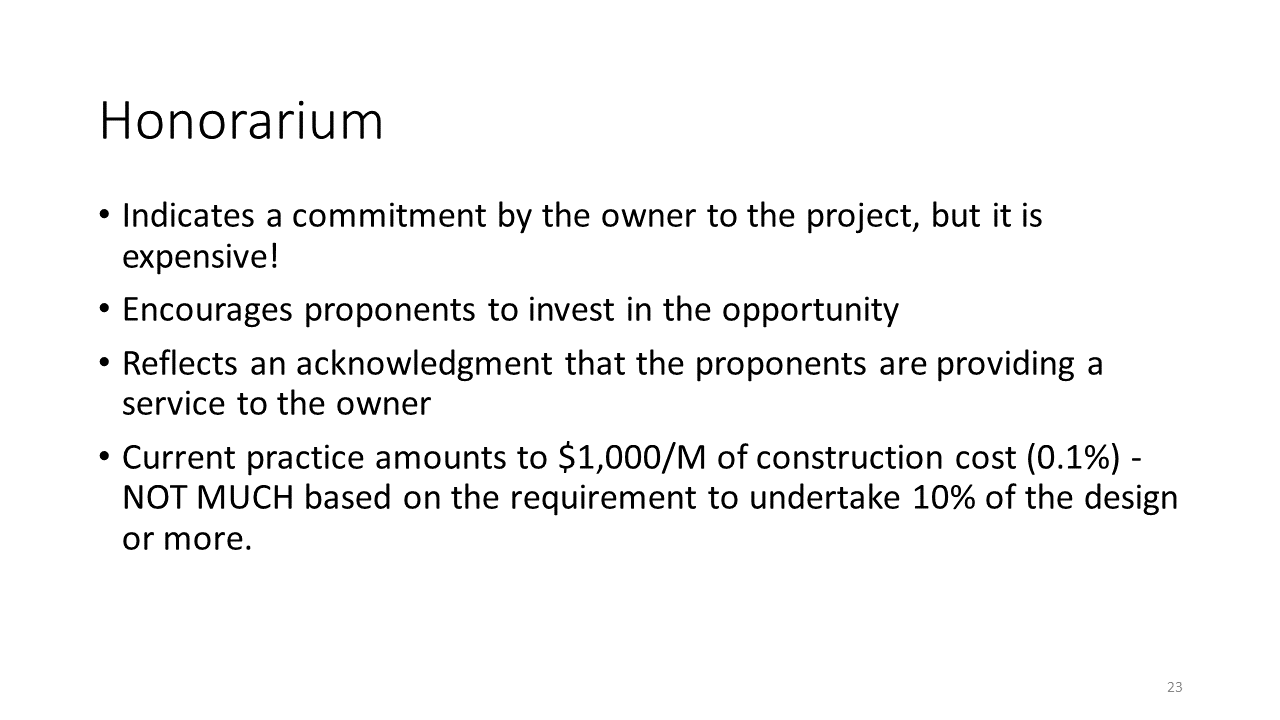 Storyline TextStoryline TextHonorariumIndicates commitment to project by ownerEncourages proponents to investAcknowledgement that proponents are providing a serviceCurrent practice: $1,000/M of construction cost (0.1%)HonorariumIndicates commitment to project by ownerEncourages proponents to investAcknowledgement that proponents are providing a serviceCurrent practice: $1,000/M of construction cost (0.1%)Storyline Visuals/AnimationStoryline Visuals/AnimationStoryline InteractivityVoice-over ScriptVoice-over ScriptVoice-over ScriptAn honorarium indicates a commitment to the project by the owner, but it is expensive. It encourages proponents to invest in the opportunity, and it also reflects an acknowledgement that the proponents are providing a service to the owner. Current practice amounts to one thousand dollars per million dollars of construction cost, or 0.1%. This percentage isn’t much based on the requirement to undertake 10% of the design or moreAn honorarium indicates a commitment to the project by the owner, but it is expensive. It encourages proponents to invest in the opportunity, and it also reflects an acknowledgement that the proponents are providing a service to the owner. Current practice amounts to one thousand dollars per million dollars of construction cost, or 0.1%. This percentage isn’t much based on the requirement to undertake 10% of the design or moreAn honorarium indicates a commitment to the project by the owner, but it is expensive. It encourages proponents to invest in the opportunity, and it also reflects an acknowledgement that the proponents are providing a service to the owner. Current practice amounts to one thousand dollars per million dollars of construction cost, or 0.1%. This percentage isn’t much based on the requirement to undertake 10% of the design or moreQuestions and CommentsQuestions and CommentsQuestions and CommentsSlide #24Content SlideSlide TypeContent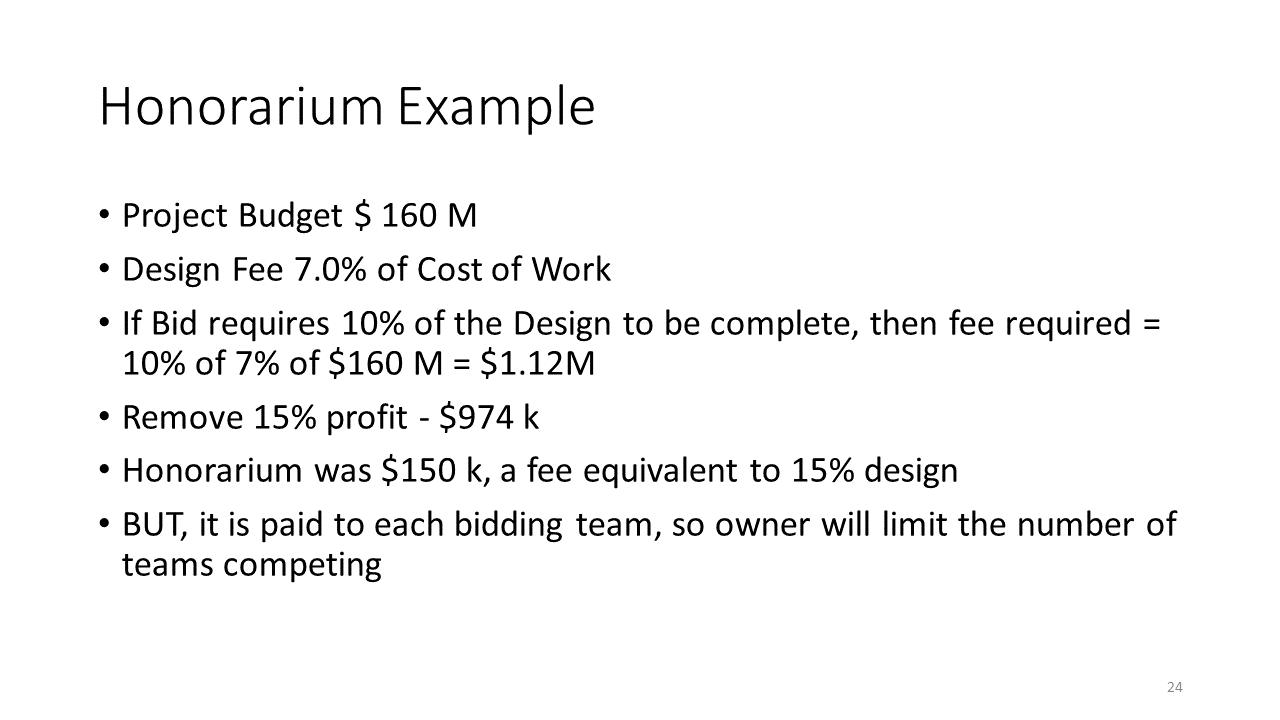 Storyline TextStoryline TextStoryline Visuals/AnimationStoryline Visuals/AnimationStoryline InteractivityGraphics depicting budget, design fee, amount of design, profit, and honorariumGraphics depicting budget, design fee, amount of design, profit, and honorariumVoice-over ScriptVoice-over ScriptVoice-over ScriptLet’s look at an example of an honorarium. A project has a budget of 160 million dollars with a design fee of 7% of the cost of work. If the bid requires 10% of the design to be complete, then the fee required is 10% of 7% of 160 million, which is equal to 1.12 million dollars. When the 15% profit is removed, this brings us to 974 thousand dollars. The honorarium was 150 thousand, a fee equivalent to 15% of the design. Keep in mind that this is paid to each bidding team, so the owner will limit the number of teams competing.Let’s look at an example of an honorarium. A project has a budget of 160 million dollars with a design fee of 7% of the cost of work. If the bid requires 10% of the design to be complete, then the fee required is 10% of 7% of 160 million, which is equal to 1.12 million dollars. When the 15% profit is removed, this brings us to 974 thousand dollars. The honorarium was 150 thousand, a fee equivalent to 15% of the design. Keep in mind that this is paid to each bidding team, so the owner will limit the number of teams competing.Let’s look at an example of an honorarium. A project has a budget of 160 million dollars with a design fee of 7% of the cost of work. If the bid requires 10% of the design to be complete, then the fee required is 10% of 7% of 160 million, which is equal to 1.12 million dollars. When the 15% profit is removed, this brings us to 974 thousand dollars. The honorarium was 150 thousand, a fee equivalent to 15% of the design. Keep in mind that this is paid to each bidding team, so the owner will limit the number of teams competing.Questions and CommentsQuestions and CommentsQuestions and CommentsIt isn’t entirely clear to me where all of the numbers come from. Maybe it would be beneficial to students to add a bit more information or explanation? Particularly,Why a 7% design fee?Why a removal of 15% profit? Where does $974 k come from?Is the honorarium $150 k because it is equivalent to 15% of the design? Or is it calculated, and then happens to be about 15% of the design?How many times might the owner limit the competition to?It isn’t entirely clear to me where all of the numbers come from. Maybe it would be beneficial to students to add a bit more information or explanation? Particularly,Why a 7% design fee?Why a removal of 15% profit? Where does $974 k come from?Is the honorarium $150 k because it is equivalent to 15% of the design? Or is it calculated, and then happens to be about 15% of the design?How many times might the owner limit the competition to?It isn’t entirely clear to me where all of the numbers come from. Maybe it would be beneficial to students to add a bit more information or explanation? Particularly,Why a 7% design fee?Why a removal of 15% profit? Where does $974 k come from?Is the honorarium $150 k because it is equivalent to 15% of the design? Or is it calculated, and then happens to be about 15% of the design?How many times might the owner limit the competition to?Slide #25Content SlideSlide TypeContent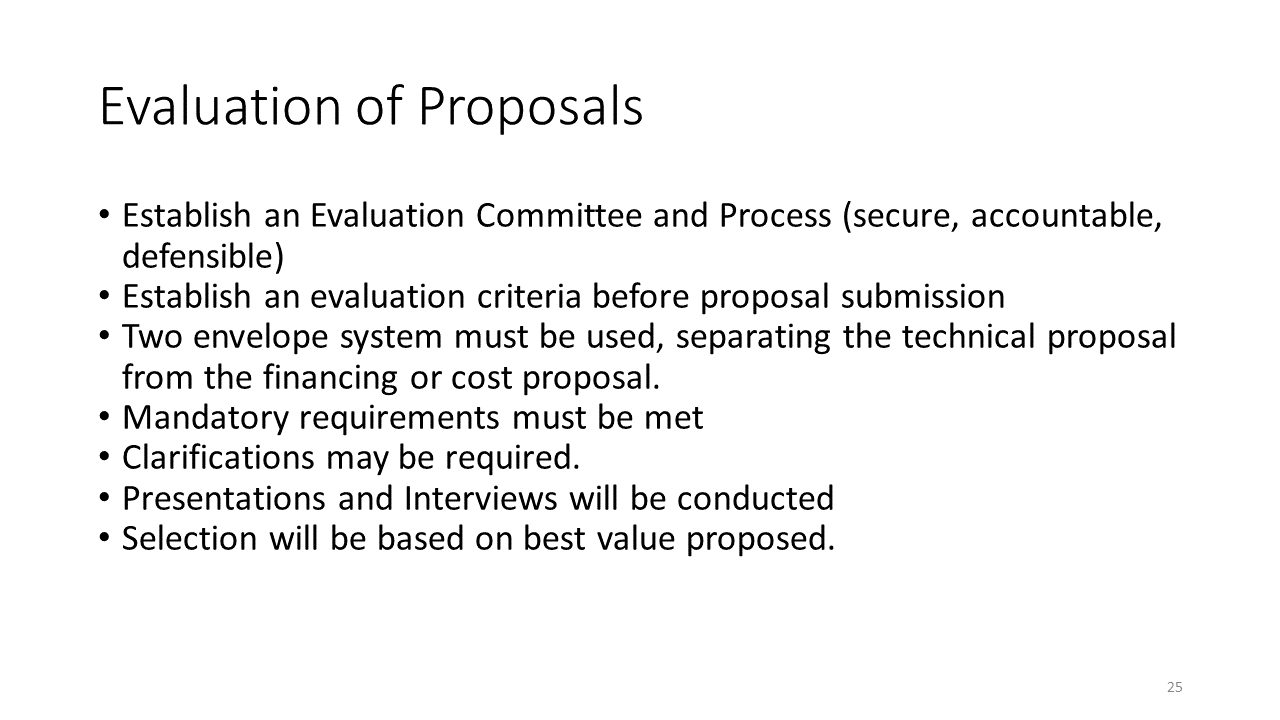 Storyline TextStoryline TextEvaluation of ProposalsProcessEvaluation committee and processEvaluation criteriaTwo envelope system (technical vs. financing/cost proposal)SelectionMandatory requirements metClarifications may be neededPresentations and interviews conductedSelection based on best value proposedEvaluation of ProposalsProcessEvaluation committee and processEvaluation criteriaTwo envelope system (technical vs. financing/cost proposal)SelectionMandatory requirements metClarifications may be neededPresentations and interviews conductedSelection based on best value proposedStoryline Visuals/AnimationStoryline Visuals/AnimationStoryline InteractivityVoice-over ScriptVoice-over ScriptVoice-over ScriptWhen evaluating proposals, it is important to establish an evaluation committee and process, which must be secure, accountable, and defensible. The evaluation criteria must be established before proposal submission begins. A two envelope system must be used, separating the technical proposal from the financing or cost proposal. Proposals must meet mandatory requirements, but clarifications may be needed. Presentations and interviews will be conducted, and the final selection will be based on the best value proposed.When evaluating proposals, it is important to establish an evaluation committee and process, which must be secure, accountable, and defensible. The evaluation criteria must be established before proposal submission begins. A two envelope system must be used, separating the technical proposal from the financing or cost proposal. Proposals must meet mandatory requirements, but clarifications may be needed. Presentations and interviews will be conducted, and the final selection will be based on the best value proposed.When evaluating proposals, it is important to establish an evaluation committee and process, which must be secure, accountable, and defensible. The evaluation criteria must be established before proposal submission begins. A two envelope system must be used, separating the technical proposal from the financing or cost proposal. Proposals must meet mandatory requirements, but clarifications may be needed. Presentations and interviews will be conducted, and the final selection will be based on the best value proposed.Questions and CommentsQuestions and CommentsQuestions and CommentsSlide #26-27Content SlideSlide TypeContent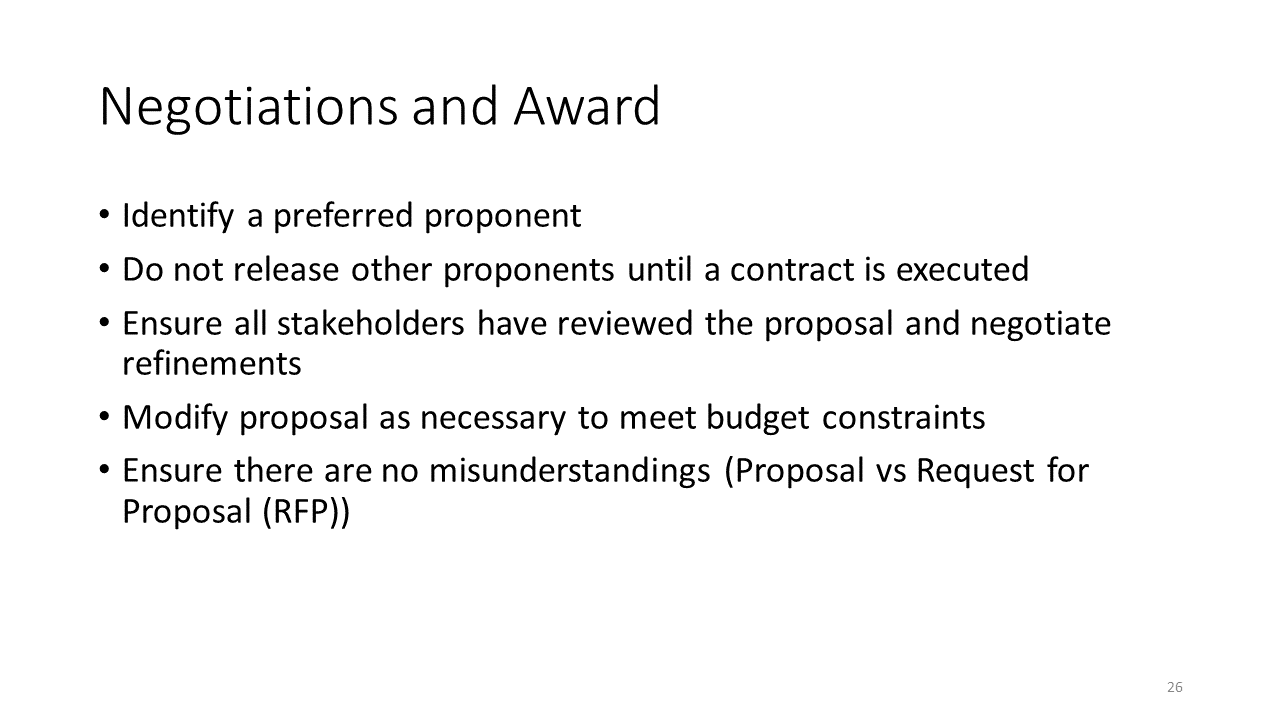 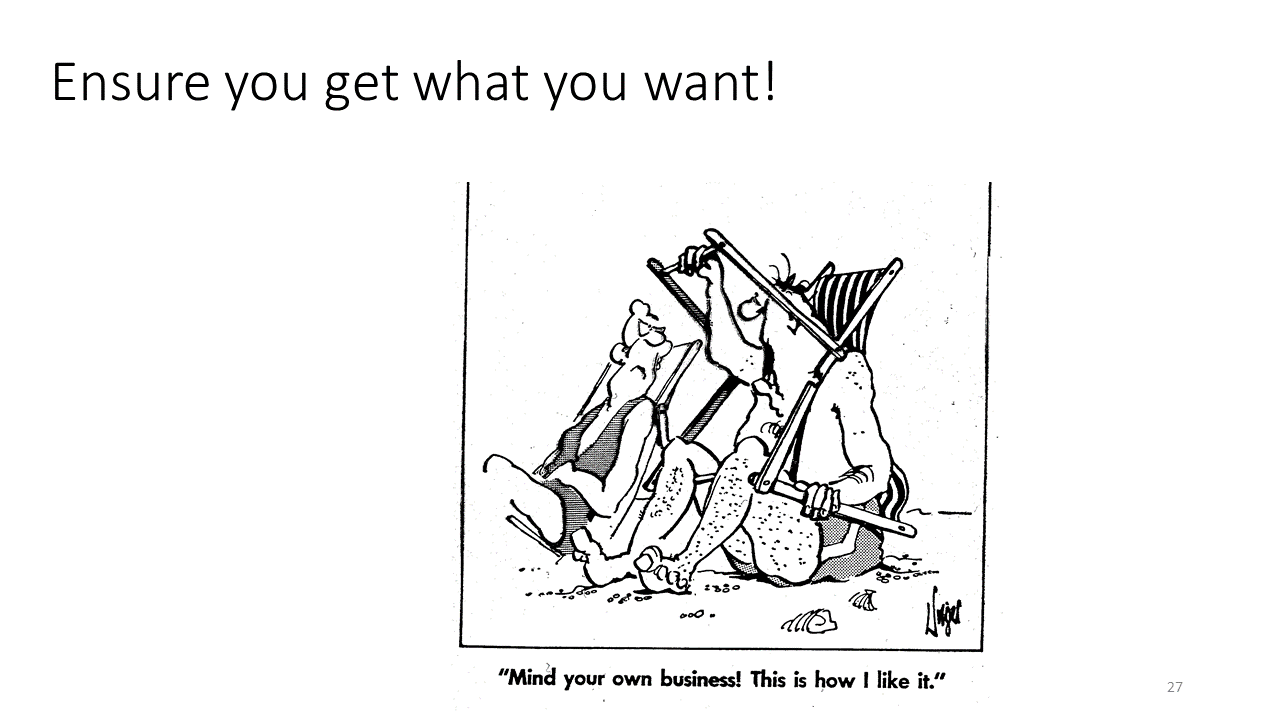 Storyline TextStoryline TextStoryline Visuals/AnimationStoryline Visuals/AnimationStoryline InteractivityVoice-over ScriptVoice-over ScriptVoice-over ScriptOnce proposals are evaluated, and the preferred proponent is identified, negotiations can begin. Other proponents should not be released until a contract is executed. All stakeholders must review the proposal and negotiate refinements. The proposal should be modified as necessary to meet budget constraints. Before the contract is executed it is important to ensure that there are no misunderstandings between parties. Once proposals are evaluated, and the preferred proponent is identified, negotiations can begin. Other proponents should not be released until a contract is executed. All stakeholders must review the proposal and negotiate refinements. The proposal should be modified as necessary to meet budget constraints. Before the contract is executed it is important to ensure that there are no misunderstandings between parties. Once proposals are evaluated, and the preferred proponent is identified, negotiations can begin. Other proponents should not be released until a contract is executed. All stakeholders must review the proposal and negotiate refinements. The proposal should be modified as necessary to meet budget constraints. Before the contract is executed it is important to ensure that there are no misunderstandings between parties. Questions and CommentsQuestions and CommentsQuestions and CommentsSlide #28Content SlideSlide TypeContent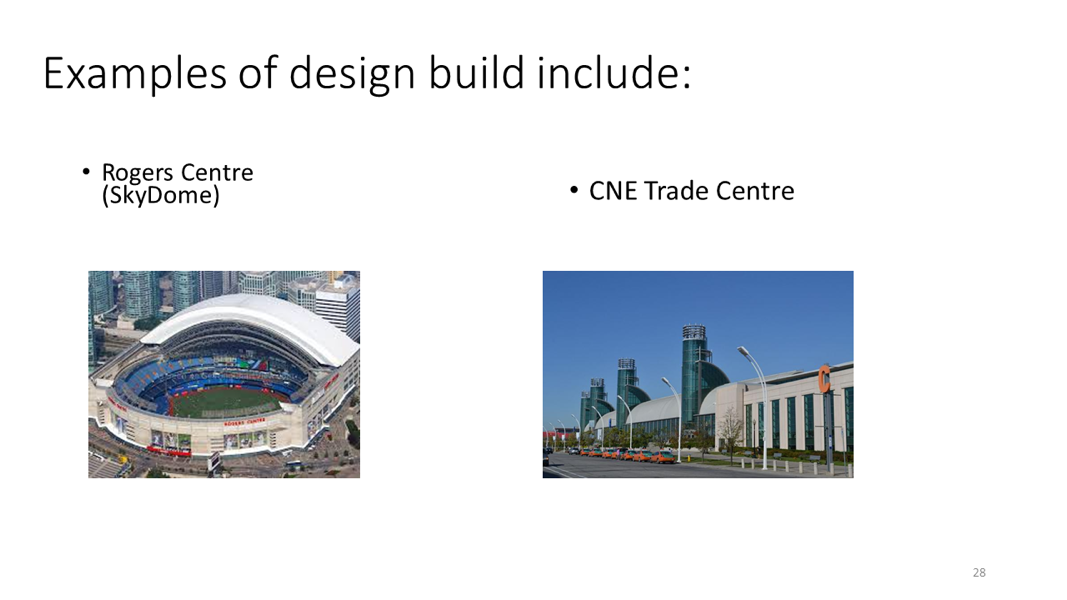 Storyline TextStoryline TextStoryline Visuals/AnimationStoryline Visuals/AnimationStoryline InteractivityRogers Centre photoCNE Trade Centre photoRogers Centre photoCNE Trade Centre photoVoice-over ScriptVoice-over ScriptVoice-over ScriptTwo examples of the design-build procurement strategy are the Rogers Centre and the Canadian National Exhibition Trade CentreTwo examples of the design-build procurement strategy are the Rogers Centre and the Canadian National Exhibition Trade CentreTwo examples of the design-build procurement strategy are the Rogers Centre and the Canadian National Exhibition Trade CentreQuestions and CommentsQuestions and CommentsQuestions and CommentsSlide #29Content SlideSlide TypeContent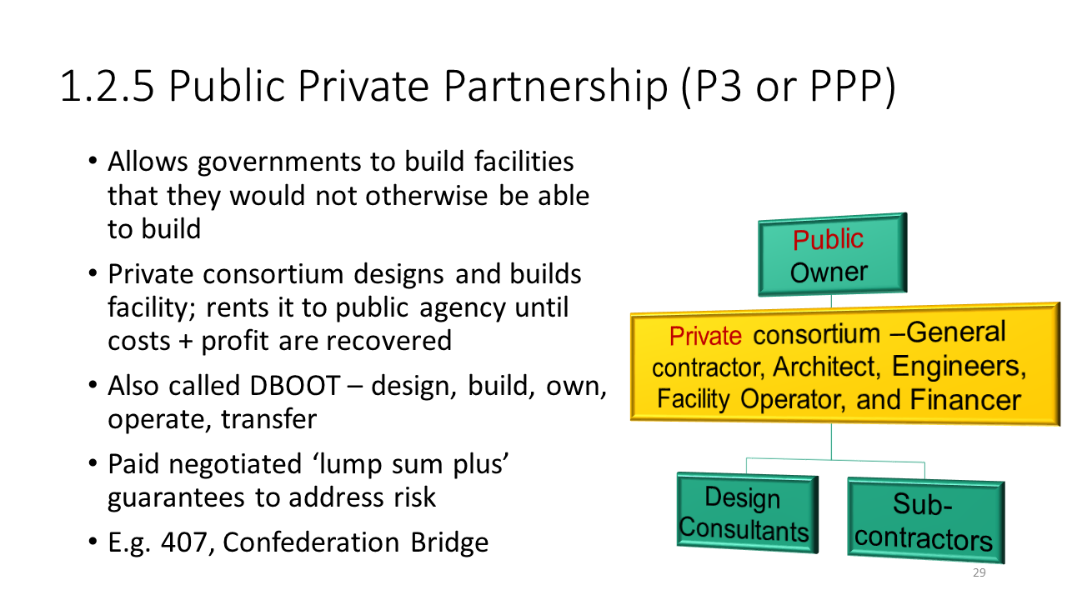 Storyline TextStoryline TextFast Track – Public Private Partnership (P3 or PPP)Fast Track – Public Private Partnership (P3 or PPP)Storyline Visuals/AnimationStoryline Visuals/AnimationStoryline InteractivityPublic private partnership  diagram407 photoConfederation Bridge photoPublic private partnership  diagram407 photoConfederation Bridge photoVoice-over ScriptVoice-over ScriptVoice-over ScriptThe final fast track procurement strategy is Public Private Partnership, referred to as P3 or PPP. This strategy gives governments the ability to build facilities that they otherwise would not be able to build. In this strategy, a private consortium designs and builds the facility, and rents it to a public agency until the costs and profit are recovered. PPP is also known as DBOOT, which is an acronym for design, build, own, operate, and transfer. The contractor is paid a negotiated “lump sum plus” which is guaranteed to address risk. In the Public Partnership strategy, the Public Owner is at the top of the  Private Consortium, consisting of the General Contractor, the Architect, Engineers, the Facility Operators, and the Financer. The Private Consortium Examples of PPP projects are the 407 Express Toll Route Highway and the Confederation Bridge.The final fast track procurement strategy is Public Private Partnership, referred to as P3 or PPP. This strategy gives governments the ability to build facilities that they otherwise would not be able to build. In this strategy, a private consortium designs and builds the facility, and rents it to a public agency until the costs and profit are recovered. PPP is also known as DBOOT, which is an acronym for design, build, own, operate, and transfer. The contractor is paid a negotiated “lump sum plus” which is guaranteed to address risk. In the Public Partnership strategy, the Public Owner is at the top of the  Private Consortium, consisting of the General Contractor, the Architect, Engineers, the Facility Operators, and the Financer. The Private Consortium Examples of PPP projects are the 407 Express Toll Route Highway and the Confederation Bridge.The final fast track procurement strategy is Public Private Partnership, referred to as P3 or PPP. This strategy gives governments the ability to build facilities that they otherwise would not be able to build. In this strategy, a private consortium designs and builds the facility, and rents it to a public agency until the costs and profit are recovered. PPP is also known as DBOOT, which is an acronym for design, build, own, operate, and transfer. The contractor is paid a negotiated “lump sum plus” which is guaranteed to address risk. In the Public Partnership strategy, the Public Owner is at the top of the  Private Consortium, consisting of the General Contractor, the Architect, Engineers, the Facility Operators, and the Financer. The Private Consortium Examples of PPP projects are the 407 Express Toll Route Highway and the Confederation Bridge.Questions and CommentsQuestions and CommentsQuestions and CommentsSlide #30Content SlideSlide TypeContent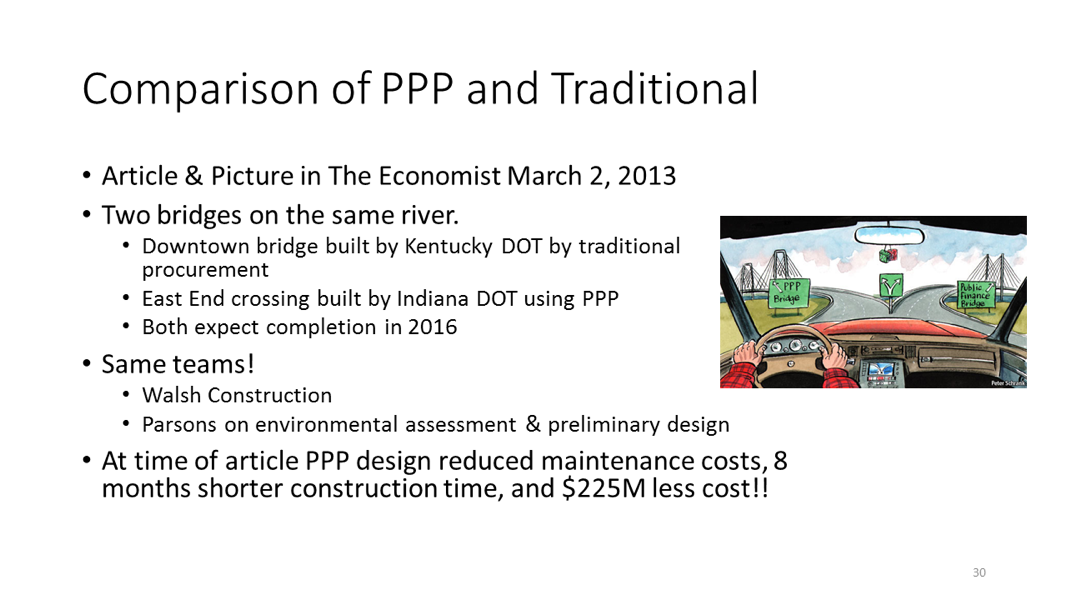 Storyline TextStoryline TextStoryline Visuals/AnimationStoryline Visuals/AnimationStoryline InteractivityPictures of the two bridges (Kentucky/downtown and Indiana/east end) under constructionPictures of the two bridges (Kentucky/downtown and Indiana/east end) under constructionVoice-over ScriptVoice-over ScriptVoice-over ScriptAn article in The Economist on March 2nd, 2013 compared the construction of two bridges on the same river. The Downtown bridge, built by the Kentucky Department of Transportation, used a traditional procurement strategy, and the East End Crossing, built by the Indiana Department of Transportation used PPP. Both bridges had an expected completion date of 2016. Both bridges were also built by the same teams: Walsh Construction and Parsons, which did the environmental assessment and preliminary design. At the time of the article, the PPP design had lower maintenance costs, an 8-month shorter construction time, and 225 million dollars less cost.An article in The Economist on March 2nd, 2013 compared the construction of two bridges on the same river. The Downtown bridge, built by the Kentucky Department of Transportation, used a traditional procurement strategy, and the East End Crossing, built by the Indiana Department of Transportation used PPP. Both bridges had an expected completion date of 2016. Both bridges were also built by the same teams: Walsh Construction and Parsons, which did the environmental assessment and preliminary design. At the time of the article, the PPP design had lower maintenance costs, an 8-month shorter construction time, and 225 million dollars less cost.An article in The Economist on March 2nd, 2013 compared the construction of two bridges on the same river. The Downtown bridge, built by the Kentucky Department of Transportation, used a traditional procurement strategy, and the East End Crossing, built by the Indiana Department of Transportation used PPP. Both bridges had an expected completion date of 2016. Both bridges were also built by the same teams: Walsh Construction and Parsons, which did the environmental assessment and preliminary design. At the time of the article, the PPP design had lower maintenance costs, an 8-month shorter construction time, and 225 million dollars less cost.Questions and CommentsQuestions and CommentsQuestions and CommentsSlide #31Content SlideSlide TypeContent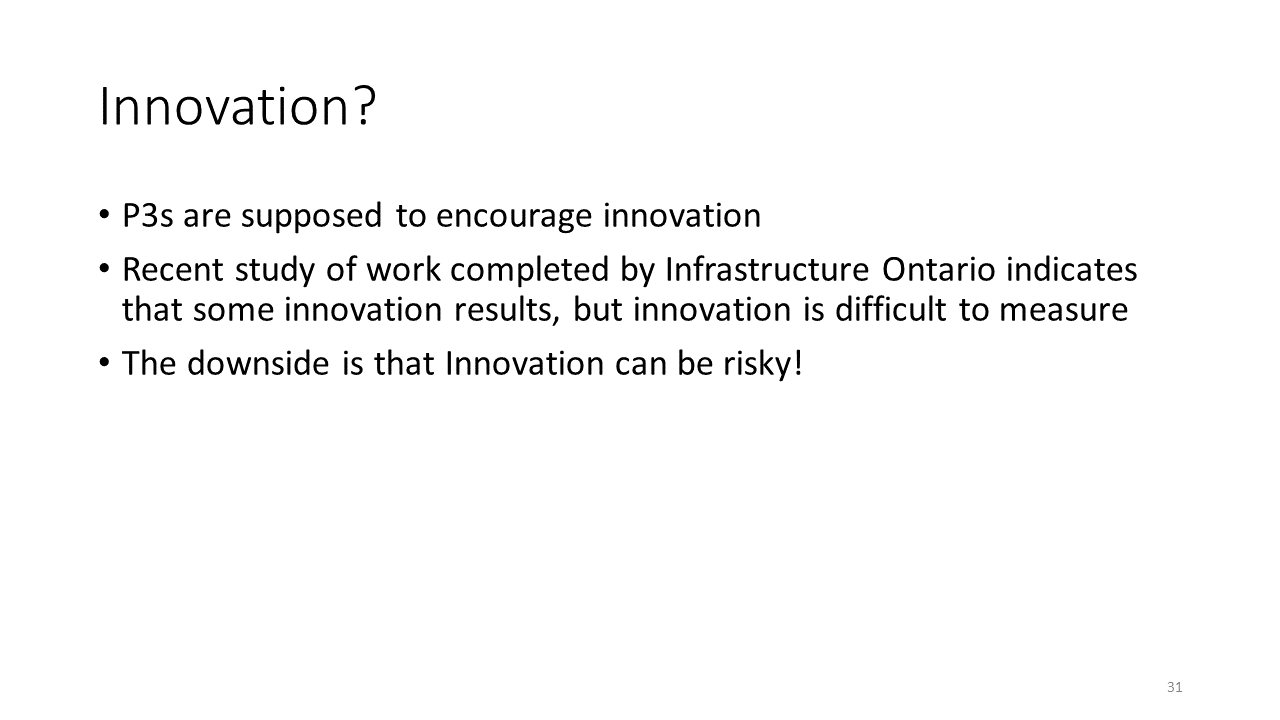 Storyline TextStoryline TextStoryline Visuals/AnimationStoryline Visuals/AnimationStoryline InteractivityVoice-over ScriptVoice-over ScriptVoice-over ScriptP3s are supposed to encourage innovation. A recent study of work completed by Infrastructure Ontario indicates that some innovation results, but innovation is difficult to measure. The downside is that innovation can be risky.P3s are supposed to encourage innovation. A recent study of work completed by Infrastructure Ontario indicates that some innovation results, but innovation is difficult to measure. The downside is that innovation can be risky.P3s are supposed to encourage innovation. A recent study of work completed by Infrastructure Ontario indicates that some innovation results, but innovation is difficult to measure. The downside is that innovation can be risky.Questions and CommentsQuestions and CommentsQuestions and CommentsSlide #32Content SlideSlide TypeContent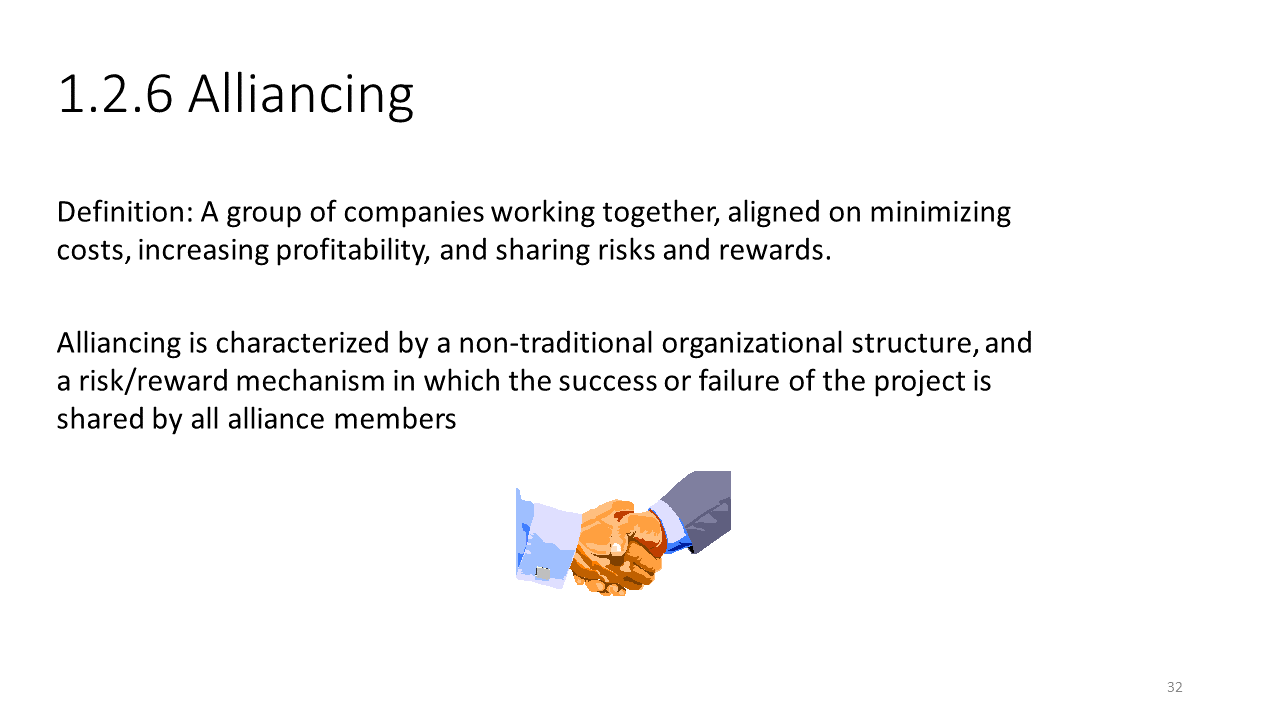 Storyline TextStoryline TextAlliancing Alliancing Storyline Visuals/AnimationStoryline Visuals/AnimationStoryline InteractivityVoice-over ScriptVoice-over ScriptVoice-over ScriptThe next procurement strategy we’ll look at is called Alliancing. An alliance is a group of companies who work together on minimizing costs, increasing profitability, and sharing risks and rewards. Alliancing entails non-traditional organizational structure, and a risk/reward mechanism in which the success or failure of the project is shared by all alliance members. The next procurement strategy we’ll look at is called Alliancing. An alliance is a group of companies who work together on minimizing costs, increasing profitability, and sharing risks and rewards. Alliancing entails non-traditional organizational structure, and a risk/reward mechanism in which the success or failure of the project is shared by all alliance members. The next procurement strategy we’ll look at is called Alliancing. An alliance is a group of companies who work together on minimizing costs, increasing profitability, and sharing risks and rewards. Alliancing entails non-traditional organizational structure, and a risk/reward mechanism in which the success or failure of the project is shared by all alliance members. Questions and CommentsQuestions and CommentsQuestions and CommentsSlide #33Content SlideSlide TypeContent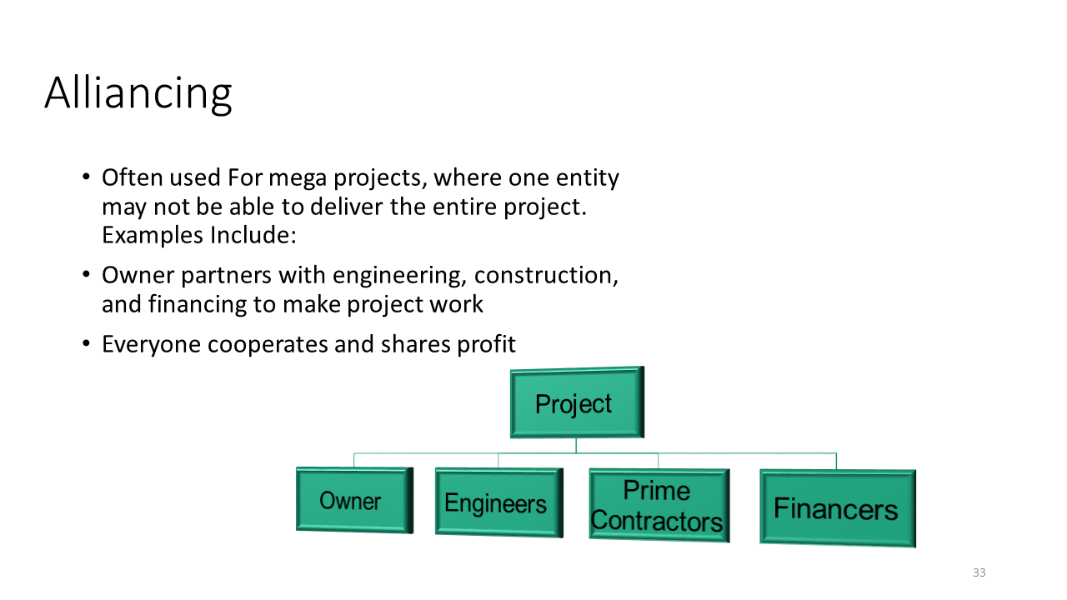 Storyline TextStoryline TextStoryline Visuals/AnimationStoryline Visuals/AnimationStoryline InteractivityAlliancing  diagramAlliancing  diagramVoice-over ScriptVoice-over ScriptVoice-over ScriptAlliancing is often used for mega projects, where one entity may not be able to deliver the entire project. For example, an owner may partner with engineering, construction, and financing firms in order to make a project work. Everyone in the alliance cooperates and they all share in the profits. In the Alliancing strategy, the Owner, Engineers, Prime Contractors, and Financers are all of equal standing in the Alliancing is often used for mega projects, where one entity may not be able to deliver the entire project. For example, an owner may partner with engineering, construction, and financing firms in order to make a project work. Everyone in the alliance cooperates and they all share in the profits. In the Alliancing strategy, the Owner, Engineers, Prime Contractors, and Financers are all of equal standing in the Alliancing is often used for mega projects, where one entity may not be able to deliver the entire project. For example, an owner may partner with engineering, construction, and financing firms in order to make a project work. Everyone in the alliance cooperates and they all share in the profits. In the Alliancing strategy, the Owner, Engineers, Prime Contractors, and Financers are all of equal standing in the Questions and CommentsQuestions and CommentsQuestions and CommentsSlide #34Content SlideSlide TypeContent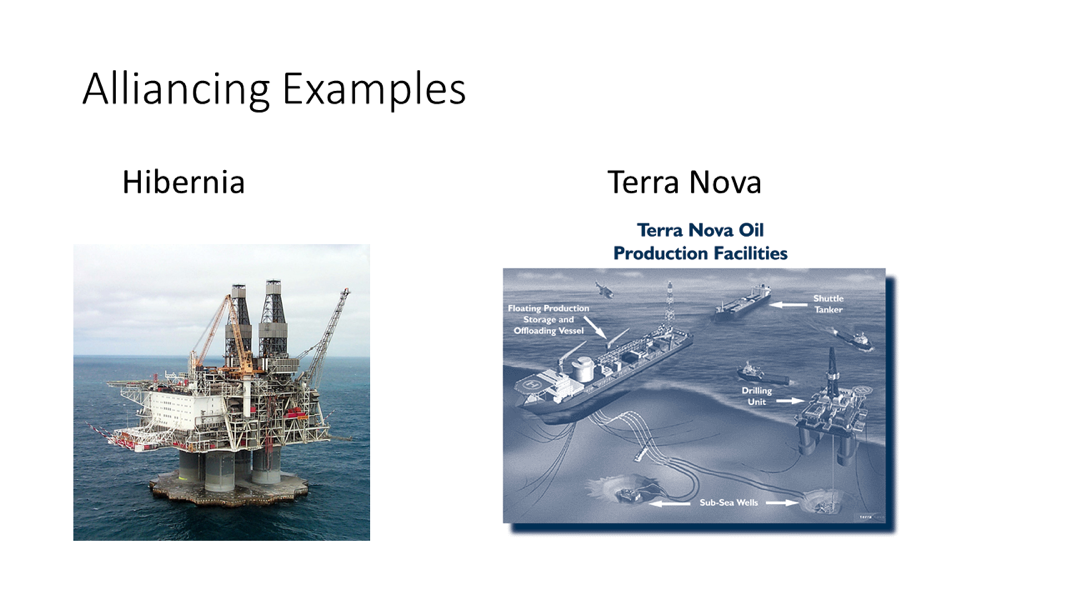 Storyline TextStoryline TextStoryline Visuals/AnimationStoryline Visuals/AnimationStoryline InteractivityHibernia photoTerra Nova oil photoHibernia photoTerra Nova oil photoVoice-over ScriptVoice-over ScriptVoice-over ScriptExamples of Alliancing projects are the Hibernia oil platform, and the Terra Nova Oil Production Facilities. Examples of Alliancing projects are the Hibernia oil platform, and the Terra Nova Oil Production Facilities. Examples of Alliancing projects are the Hibernia oil platform, and the Terra Nova Oil Production Facilities. Questions and CommentsQuestions and CommentsQuestions and CommentsSlide #35Content SlideSlide TypeContent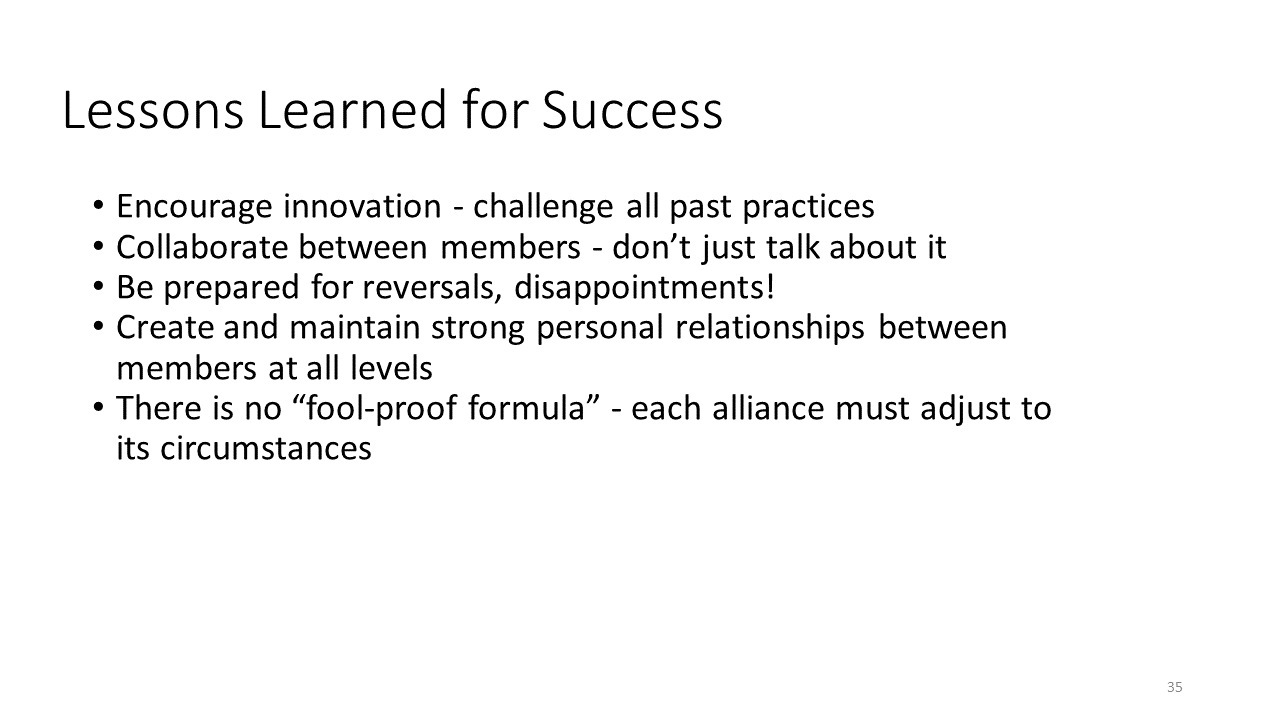 Storyline TextStoryline TextStoryline Visuals/AnimationStoryline Visuals/AnimationStoryline InteractivityVoice-over ScriptVoice-over ScriptVoice-over ScriptThe alliancing strategy can encourage innovation by challenging all past practises. In order to be successful, alliancing requires active collaboration between members. Teams should be prepared for reversals and potential disappointments. It is important to create and maintain strong personal relationships between members of all levels. Unfortunately, there is no “fool-proof formula.” Each alliance must adjust to its circumstances.The alliancing strategy can encourage innovation by challenging all past practises. In order to be successful, alliancing requires active collaboration between members. Teams should be prepared for reversals and potential disappointments. It is important to create and maintain strong personal relationships between members of all levels. Unfortunately, there is no “fool-proof formula.” Each alliance must adjust to its circumstances.The alliancing strategy can encourage innovation by challenging all past practises. In order to be successful, alliancing requires active collaboration between members. Teams should be prepared for reversals and potential disappointments. It is important to create and maintain strong personal relationships between members of all levels. Unfortunately, there is no “fool-proof formula.” Each alliance must adjust to its circumstances.Questions and CommentsQuestions and CommentsQuestions and CommentsCould this be renamed to something like “advantages” to use more consistent language throughout the unit?Could this be renamed to something like “advantages” to use more consistent language throughout the unit?Could this be renamed to something like “advantages” to use more consistent language throughout the unit?Slide #36Content SlideSlide TypeContent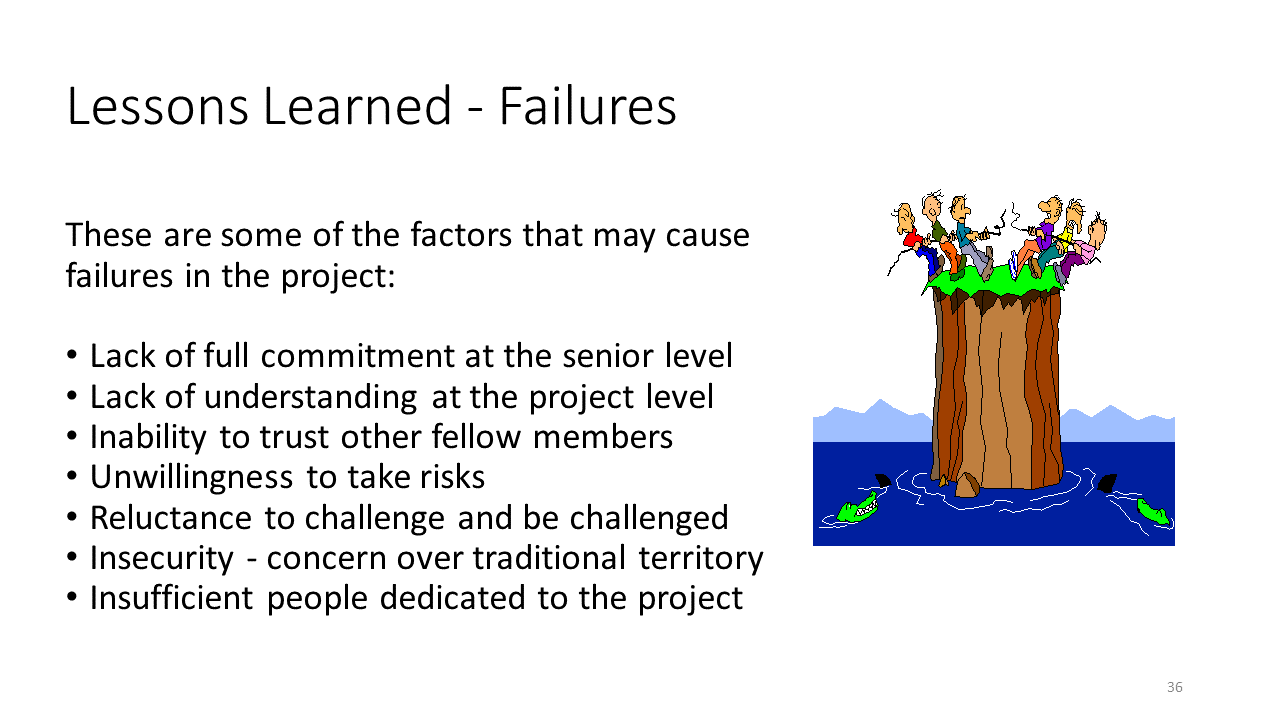 Storyline TextStoryline TextStoryline Visuals/AnimationStoryline Visuals/AnimationStoryline InteractivityVoice-over ScriptVoice-over ScriptVoice-over ScriptThere are a number of factors that may cause failure in an Alliancing project, including a lack of full commitment at the senior level, a lack of understanding at the project level, an inability to trust other fellow members, an unwillingness to take risks, reluctance to change and be challenged, insecurity and concern over traditional territory, and insufficient people dedicated to the project.There are a number of factors that may cause failure in an Alliancing project, including a lack of full commitment at the senior level, a lack of understanding at the project level, an inability to trust other fellow members, an unwillingness to take risks, reluctance to change and be challenged, insecurity and concern over traditional territory, and insufficient people dedicated to the project.There are a number of factors that may cause failure in an Alliancing project, including a lack of full commitment at the senior level, a lack of understanding at the project level, an inability to trust other fellow members, an unwillingness to take risks, reluctance to change and be challenged, insecurity and concern over traditional territory, and insufficient people dedicated to the project.Questions and CommentsQuestions and CommentsQuestions and CommentsCould this be renamed to something like “disadvantages” to use more consistent language throughout the unit?Could this be renamed to something like “disadvantages” to use more consistent language throughout the unit?Could this be renamed to something like “disadvantages” to use more consistent language throughout the unit?Slide #37Content SlideSlide TypeContent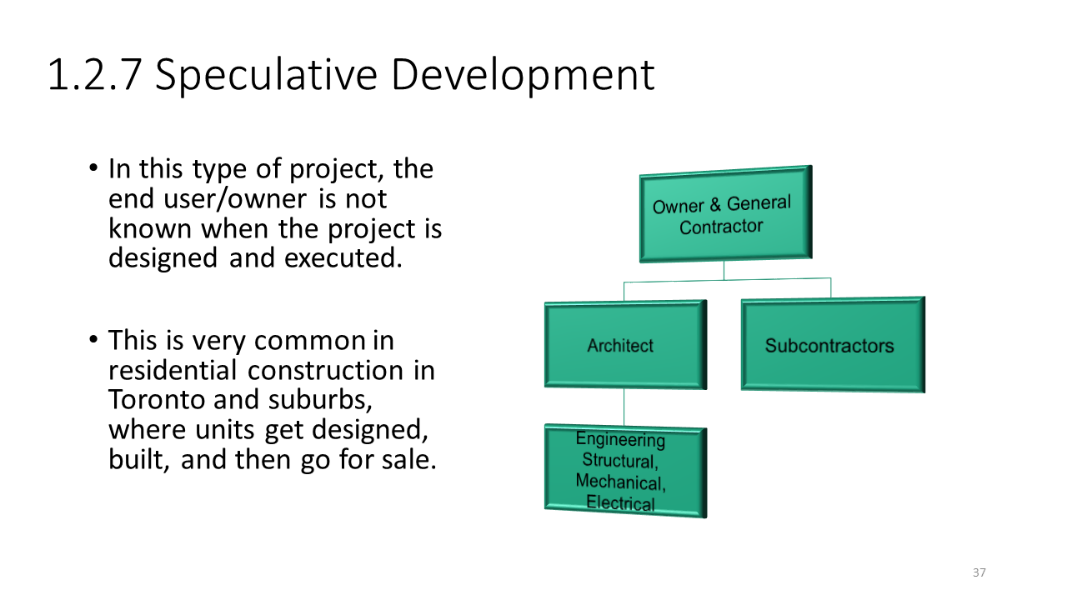 Storyline TextStoryline TextSpeculative DevelopmentSpeculative DevelopmentStoryline Visuals/AnimationStoryline Visuals/AnimationStoryline InteractivitySpeculative development  diagramResidences/residential construction photosSpeculative development  diagramResidences/residential construction photosVoice-over ScriptVoice-over ScriptVoice-over ScriptThe final procurement strategy is called Speculative Development. In this type of project, the end user and owner is not known when the project is designed and executed. This is very common in residential construction in Toronto and suburbs, where units are designed and built, before going for sale. In the Speculative Development strategy, the Owner and General Contractor are at the top of the structural, mechanical, and electrical engineering teams.The final procurement strategy is called Speculative Development. In this type of project, the end user and owner is not known when the project is designed and executed. This is very common in residential construction in Toronto and suburbs, where units are designed and built, before going for sale. In the Speculative Development strategy, the Owner and General Contractor are at the top of the structural, mechanical, and electrical engineering teams.The final procurement strategy is called Speculative Development. In this type of project, the end user and owner is not known when the project is designed and executed. This is very common in residential construction in Toronto and suburbs, where units are designed and built, before going for sale. In the Speculative Development strategy, the Owner and General Contractor are at the top of the structural, mechanical, and electrical engineering teams.Questions and CommentsQuestions and CommentsQuestions and CommentsSlide #Content SlideSlide TypeAssessment?Storyline TextStoryline TextStoryline Visuals/AnimationStoryline Visuals/AnimationStoryline InteractivityVoice-over ScriptVoice-over ScriptVoice-over ScriptQuestions and CommentsQuestions and CommentsQuestions and Comments